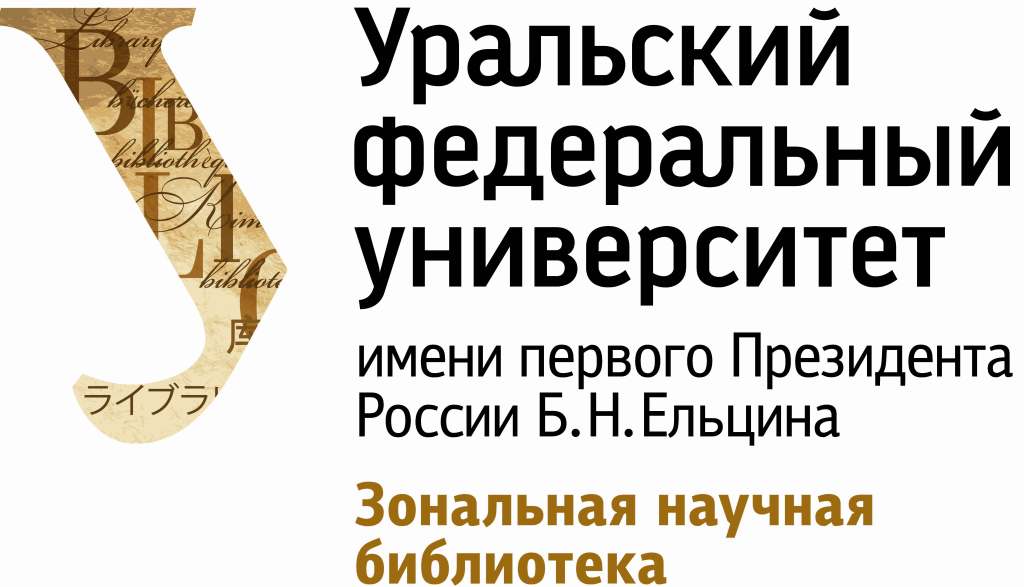 БЮЛЛЕТЕНЬ НОВЫХ ПОСТУПЛЕНИЙ(площадка Мира)2015 г.Апрель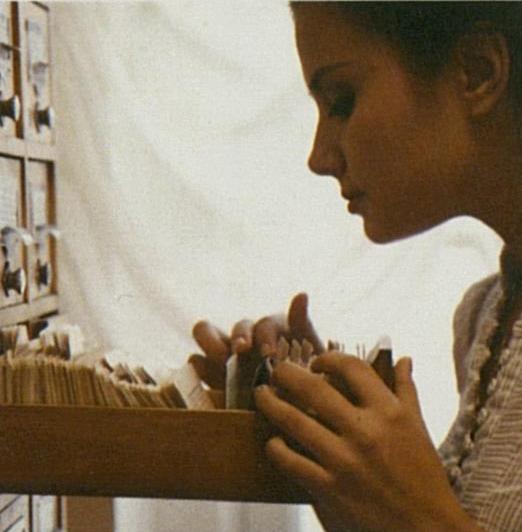 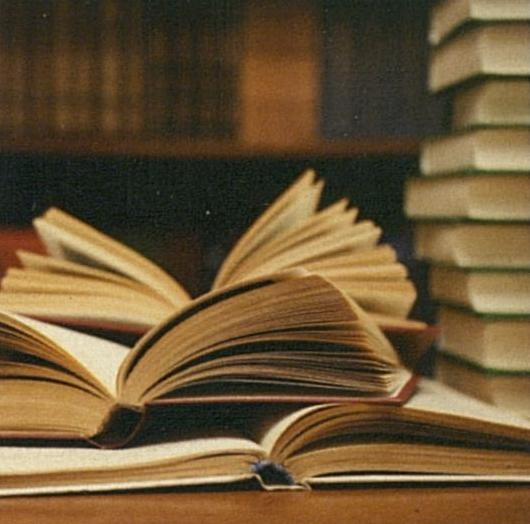 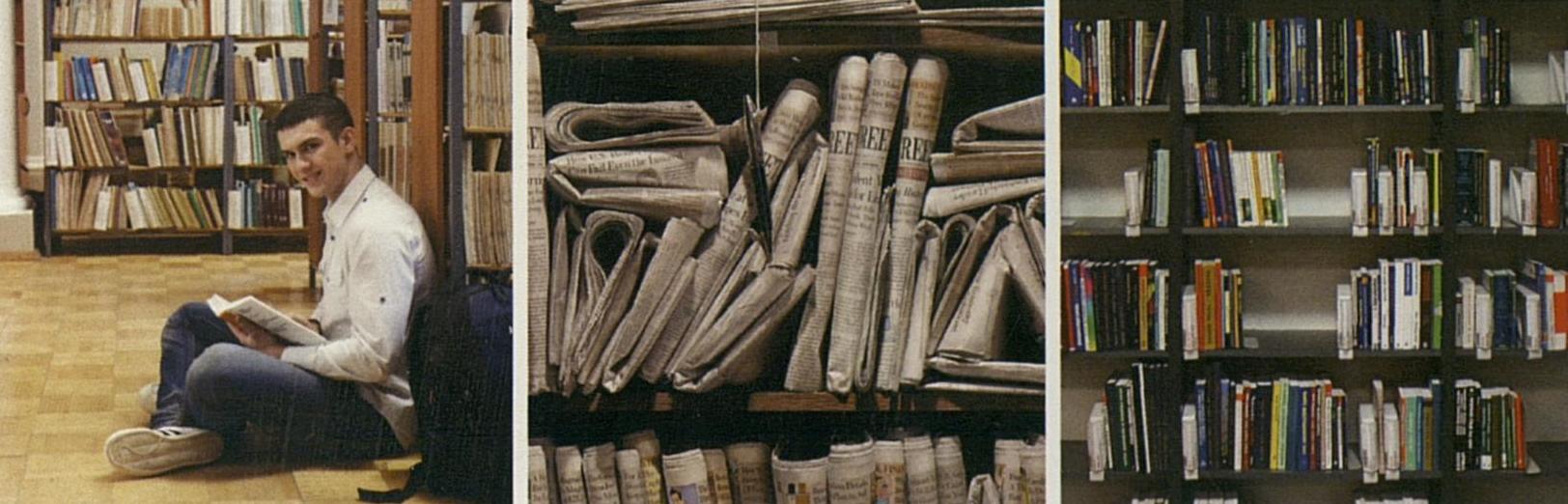 Екатеринбург, 2015СокращенияСодержаниеСокращения	1Социальные (общественные) науки в целом (ББК: С)	4История. Исторические науки (ББК: Т)	4Экономика. Экономические науки (ББК: У)	5Политика. Политология (ББК: Ф)	7Право. Юридические науки (ББК: Х)	7Военное дело. Военная наука. Гражданская защита (ББК: Ц)	9Наука. Науковедение (ББК: Ч21, Ч22)	9Образование. Педагогические науки (ББК: Ч3, Ч4)	10Физическая культура и спорт. Туризм. Альпинизм (ББК: Ч5)	12Библиотечная, библиографическая и научно-информационная деятельность (ББК: Ч23, Ч70, Ч73, Ч75, Ч8)	12Культурно-досуговая деятельность (ББК: Ч71, Ч77)	13Охрана памятников истории и культуры. Музейное дело. Выставочное дело. Архивное дело (ББК: Ч8, Ч9)	13Филологические науки. Языкознание. Фольклор. Литературоведение (ББК: Ш, Ш0, Ш1, Ш2, Ш3, Ш4, Ш5, Ш7)	13Художественная литература (ББК: Ш6, Ш8, Ш9)	14Искусство. Искусствознание (ББК: Щ)	15Философские науки. Психология (ББК: Ю)	15Литература универсального содержания (ББК: Я)	15Информационные технологии. Вычислительная техника. Криптография (УДК: 003, 004)	16Охрана природных ресурсов. Экология (УДК: 502, 504, 574)	18Математика (УДК: 51)	19Физика. Астрономия (УДК: 52, 53)	20Химия. Кристаллография. Минералогия (УДК: 54)	22Технология. Инженерное дело. Техника в целом (УДК: 6, 60, 62)	23Медицинские науки (УДК: 61)	24Пожарное дело (УДК: 614.8)	25Испытания материалов. Общая энергетика (УДК: 620)	25Общее машиностроение. Ядерная техника. Паровые машины. Паровые турбины. Гидравлические машины (УДК: 621, 621.0, 621.1, 621.2)	25Электротехника (УДК: 621.31, 621.32, 621.33, 621.34 621.35, 621.36)	26Электросвязь. Телеграфия. Телефония. Радиосвязь. Телевизионная техника (УДК: 621.39)	27Тепловые двигатели. Дизели. Газовые турбины. Реактивные двигатели (УДК: 621.4)	28Транспортирование, распределение и хранение жидкостей и газов (УДК: 621.6)	28Технология обработки металлов в целом (УДК: 621.7, 621.9)	28Детали машин. Передачи. Подъемно-транспортное оборудование (УДК: 621.8)	29Горное дело. Горные предприятия. Добыча нерудных ископаемых (УДК: 622)	29Дороги. Дорожное строительство (УДК: 625, 626, 627)	29Санитарная техника. Водоснабжение. Канализация. Освещение (УДК: 628)	30Техника средств транспорта (УДК: 629)	30Химическая технология. Химическая промышленность (УДК: 661, 662)	30Стекольная и керамическая промышленность. Производство вяжущих. Лакокрасочная промышленность (УДК: 666, 667)	30Металлургия, металлы и сплавы (УДК: 669)	30Различные отрасли промышленности и ремесла (УДК: 663/664, 665, 67, 682, 683, 684, 685, 686, 687, 688, 689)	32Точная механика. Автоматика. Приборостроение (УДК: 681)	32Строительство. Строительные материалы. Строительно-монтажные работы. Инженерное оборудование зданий (УДК: 624, 69)	32Архитектура. Дизайн. Черчение. Фотография (УДК: 514, 71, 72, 744, 77)	34География (УДК: 91)	34УрФУ издания	35Социальные (общественные) науки в целом (ББК: С)1.	Кабашов, Сергей Юрьевич. Культура письменной деловой речи государственных гражданских и муниципальных служащих : учебное пособие / С. Ю. Кабашов, С. В. Овчинникова ; Башкир. акад. гос. службы и упр. при Президенте Республики Башкортостан. - 2-е изд. - Уфа : БАГСУ, 2013. - 188 с. : ил. - Библиогр.: с. 132-138 (102 назв.), библиогр. в примеч. - Полочный индекс: Ш14. - Инв. №: 1168943. - Место хранения: АБГЛ. - Всего 1 экз.2.	Корабейников И. Н. Социально-экономические предпосылки внедрения информационных технологий на региональном уровне : [монография] / И. Н. Корабейников, А. Н. Гирина ; [отв. ред. А. И. Татаркин] ; Ин-т экономики Урал. отд-ния Рос. акад. наук. - Екатеринбург : Институт экономики УрО РАН, 2009. - 196 с. : ил., табл. - Библиогр.: с. 111-120 (163 назв.). - Полочный индекс: У04. - Инв. №: 1169961, 1169962. - Место хранения: АБГЛ. - Всего 2 экз.3.	Полтавская Е. И. Схематизация понятий как метод исследования: документо-коммуникационный аспект : [монография] / Е. И. Полтавская. - Челябинск : Челябинская государственная академия культуры и искусства, 2014. - 312 с. : ил. - Библиогр.: с. 270-309 (377 назв.), библиогр. в примеч. - Полочный индекс: С. - Инв. №: 1168650. - Место хранения: ЧЗГЛ. - Всего 1 экз.4.	Социальные проекты новой эпохи: инновации через интеграцию : материалы Международной междисциплинарной научно-практической конференции, Екатеринбург, 24-25 сентября 2013 г. / Свердл. обл. специальная б-ка для слепых ; [редкол.: И. А. Гильфанова (отв. за вып.), В. В. Арсентьева (сост.)]. - Екатеринбург : Свердловская областная специальная библиотека для слепых, 2013. - 148 с. : ил. - Библиогр. в конце докл., библиогр. в примеч. - Полочный индекс: Ч734(2)7. - Инв. №: 1169352. - Место хранения: КБ. - Всего 1 экз.5.	Чупров, Владимир Ильич. Отношение к образованию: социологический анализ / В. И. Чупров, Ю. А. Зубок, Н. А. Романович ; Федер. ин-т развития образования. - Москва : ФИРО, 2015. - 63 с. : табл. - (Экономика высшей школы. Аналитические обзоры по основным направлениям развития высшего образования / ФИРО ; вып. 1). - Библиогр. в примеч. - Полочный индекс: Ч3. - Инв. №: 1169854. - Место хранения: АБГЛ. - Всего 1 экз.6.	Шашкова О. В. Инвалиды. Права, льготы, поддержка : говорящая книга [Электронный ресурс] / О. В. Шашкова ; читают А. И. Белоусов, Н. А. Орлова. - 2-е изд. - Электрон. дан. - Екатеринбург : Свердловская областная специальная библиотека для слепых, 2013. - 1 электрон. опт. диск (CD-ROM). - (Шпаргалка для умных). - Озвучена с изд.: Москва : Эксмо, 2012. Время звучания: 3 ч. 47 мин. 54 сек.. - Аппаратура со встроенным декодером Мр3 ; компьютер с установленным программным проигрывателем Мр3. - Загл. с этикетки диска. - Кн. является информ.-реабилитац. средством для инвалидов по зрению. - Место хранения: ИНБО. - Всего 1 экз.История. Исторические науки (ББК: Т)7.	Библиогид по Свердловской области. 80 лет Свердловской области [Электронный ресурс] : компьютерная презентация / Информ.-интеллектуал. центр - Науч. б-ка Урал. гос. пед. ун-та ; сост.: Л. Н. Якина ; дизайн: С. Г. Гончарова. - Электрон. дан. - Екатеринбург, 2013. - 1 электрон. опт. диск. (CD-ROM) : ил. - Место хранения: ИНБО. - Всего 1 экз.8.	Корепанов, Николай Семенович. Первый век Екатеринбурга [Электронный ресурс] : аудиокнига + fb2 / Н. С. Корепанов ; читает Р. С. Есин ; Свердл. обл. спец. б-ка для слепых. - Электрон. дан. - Екатеринбург : Баско, 2013. - 1 электрон. опт. диск (CD-ROM) : схемы. - (Уральские писатели - незрячим читателям). - Intel Pentium 4/512 Mb Microsoft Windows XP c Service Pack 2 или Windows Vista DVD ROM. - Всего 1 экз.9.	Россия в Первой мировой войне 1914-1918 : энциклопедия : в 3 т. / Рос. гос. арх. соц.-полит. истории, Ин-т рос. истории РАН, Изд-во "Рос. полит. энцикл." ; ред. совет: Г. В. Вилинбахов, Ю, А. Петров, А. К. Сорокин (рук. проекта), В. В. Шелохаев. - Москва : РОССПЭН, 2014. - (Российская военно-историческая библиотека). - Гражданам России - участникам Великой войны посвящается.Т. 3 : Р - Я / редкол.: А. К. Сорокин (отв. ред.) [и др.]. - 2014. - 716 с.  : ил. - Основная библиогр.: с. 711-713 (143 назв.), библиогр. в конце ст. - Полочный индекс: Т3(2)5. - Инв. №: 1169948. - Всего 1 экз.Экономика. Экономические науки (ББК: У)10.	Атаманова, Елена Александровна. Методический инструментарий комплексной оценки минеральных ресурсов в условиях пространственного недропользования : автореферат диссертации на соискание ученой степени кандидата экономических наук : 08.00.05 / Е. А. Атаманова ; Урал. федер. ун-т им. первого Президента России Б. Н. Ельцина. - Екатеринбург, 2015. - 26 с. : ил. - Библиогр.: с. 24-26 (25 назв.). - Полочный индекс: Автореф. - Инв. №: Вр11485. - Всего 1 экз.11.	Болотин, Сергей Алексеевич. Информационные методы оценки недвижимости : учебник для студентов вузов, обучающихся по направлению "Строительство" / С. А. Болотин, Н. В. Брайла, Т. Л. Симанкина. - Москва : Академия, 2014. - 208 с. : ил., табл. - (Высшее образование. Бакалавриат). - Библиогр.: с. 200-203, библиогр. в тексте. - Полочный индекс: У22. - Инв. №: 1169998, 1169999. - Место хранения: АБГЛ. - Всего 2 экз.12.	Горелик, Сергей Викторович. Инжиниринговые методы реструктуризации предприятий / С. В. Горелик ; Байкал. гос. ун-т экономики и права. - Иркутск : БГУЭП, 2009. - 184 с. : ил., табл., схемы. - Библиогр.: с. 122-129 (108 назв.), библиогр. в тексте. - Полочный индекс: У291.2. - Инв. №: 1169921. - Место хранения: АБГЛ. - Всего 1 экз.13.	Государственное и муниципальное управление в сфере туризма : учебник для обучения студентов вузов по направлению подготовки "Туризм" / [А. Г. Бобкова и др.; пер. с англ. отд. ст. Л. В. Богатыревой и др.] ; под общ. ред. Е. Л. Писаревского. - Москва : Федеральное агентство по туризму, 2014. - 192 с. : схемы, формы. - (Бакалавриат). - Библиогр.: с. 156-164, библиогр. в примеч. - Кн. содерж. материалы ведущих экспертов Всемир. форума юристов. - Полочный индекс: У43. - Инв. №: 1169697. - Место хранения: ЧЗГЛ, АБГЛ. - Всего 5 экз.14.	Дорман, Валентина Николаевна. Коммерческая организация и ее ресурсы : учебное пособие для студентов, обучающихся по направлению 38.03.02 - Менеджмент / В. Н. Дорман ; [науч. ред. Н. Р. Кельчевская] ; Урал. федер. ун-т им. первого Президента России Б. Н. Ельцина, [Высш. шк. экономики и менеджмента]. - Екатеринбург : Издательство Уральского университета, 2015. - 135 с. : ил., табл. - Библиогр.: с. 131-132 (11 назв.). - Полочный индекс: У291.5. - Инв. №: 1169898. - Место хранения: ЧЗГЛ, АБГЛ. - Всего 50 экз.15.	Караваева, Наталья Михайловна. Механизм управления инвестиционной привлекательностью девелоперских проектов коммерческой недвижимости по стадиям их жизненных циклов : автореферат диссертации на соискание ученой степени кандидата экономических наук : 08.00.05 / Н. М. Караваева ; Урал. федер. ун-т им. первого Президента России Б. Н. Ельцина. - Екатеринбург, 2015. - 26 с. : ил. - Библиогр.: с. 24-26 (13 назв.). - Полочный индекс: Автореф. - Инв. №: Вр11486. - Всего 1 экз.16.	Князева, Елена Геннадьевна. Страховой маркетинг : учебно-методическое пособие для студентов, обучающихся по программам бакалавриата и магистратуры по направлениям подготовки 080100 "Экономика", 080300 "Финансы и кредит" / Е. Г. Князева, А. В. Козлов ; под общ. ред. Е. Г. Князевой ; Урал. федер. ун-т им. первого Президента России Б. Н. Ельцина, [Высш. шк. экономики и менеджмента]. - Екатеринбург : Издательство Уральского университета, 2013. - 96 с. : ил. - Библиогр.: с. 68-69 (16 назв.). - Полочный индекс: У27. - Инв. №: 1169896. - Место хранения: ЧЗГЛ, АБГЛ. - Всего 31 экз.17.	Корабейников, Игорь Николаевич. Региональный производственный комплекс: теория и практика кластерного развития : [монография] / И. Н. Корабейников, С. М. Спешилов, О. А. Корабейникова ; Рос. акад. наук, Урал. отд-ние, Ин-т экономики. - Екатеринбург : Институт экономики УрО РАН, 2013. - 149 с. : ил., табл. - Библиогр.: с. 92-99 (163 назв.). - Полочный индекс: У04. - Инв. №: 1169952, 1169953. - Место хранения: АБГЛ. - Всего 2 экз.18.	Корабейников И. Н. Социально-экономические предпосылки внедрения информационных технологий на региональном уровне : [монография] / И. Н. Корабейников, А. Н. Гирина ; [отв. ред. А. И. Татаркин] ; Ин-т экономики Урал. отд-ния Рос. акад. наук. - Екатеринбург : Институт экономики УрО РАН, 2009. - 196 с. : ил., табл. - Библиогр.: с. 111-120 (163 назв.). - Полочный индекс: У04. - Инв. №: 1169961, 1169962. - Место хранения: АБГЛ. - Всего 2 экз.19.	Котляревская, Ирина Васильевна. Стратегический маркетинг : учебное пособие для студентов, обучающихся по направлению 080200 - Менеджмент / И. В. Котляревская ; [науч. ред. Л. И. Юзвович] ; Урал. федер. ун-т им. первого Президента России Б. Н. Ельцина, [Высш. шк. экономики и менеджмента]. - 2-е изд., перераб. и доп. - Екатеринбург : Издательство Уральского университета, 2015. - 244 с. : ил., табл. - Библиогр.: с. 235-238. - Полочный индекс: У291.3. - Инв. №: 1169900. - Место хранения: ЧЗГЛ, АБГЛ. - Всего 5 экз.20.	Моделирование и принятие решений в организационно-технических системах : учебное пособие для студентов вузов, обучающихся по направлению подготовки 220400 - Управление в технических системах УрФО : [в 2 ч.] / Урал. федер. ун-т им. первого Президента России Б. Н. Ельцина, [Ин-т радиоэлектроники и информ. технологий ; науч. ред. Л. Г. Доросинский]. - Екатеринбург : Издательство Уральского университета, 2015 - .Ч. 1 / К. А. Аксенов, Н. В. Гончарова. - 2015. - 104 с. : ил. - Библиогр.: с. 94-101 (89 назв.). - Полочный индекс: 51. - Инв. №: 1169901. - Место хранения: ЧЗТЛ, КХ2. - Всего 5 экз.21.	Моделирование и принятие решений в организационно-технических системах : учебное пособие для студентов вузов, обучающихся по направлению подготовки 220400 - Управление в технических системах УрФО : [в 2 ч.] / Урал. федер. ун-т им. первого Президента России Б. Н. Ельцина, [Ин-т радиоэлектроники и информ. технологий ; науч. ред. Л. Г. Доросинский]. - Екатеринбург : Издательство Уральского университета, 2015 - .Ч. 2 / К. А. Аксенов, Н. В. Гончарова, О. П. Аксенова. - 2015. - 128 с. : ил. - Библиогр.: с. 120-122 (19 назв.). - Полочный индекс: 51. - Инв. №: 1169902. - Место хранения: ЧЗТЛ, КХ2. - Всего 5 экз.22.	Окрепилов, Владимир Валентинович. Менеджмент качества [Электронный ресурс] : учебник / В. В. Окрепилов. - Электрон. дан. - Санкт-Петербург : Издательство Политехнического Университета, 2013. - 1 электрон. опт. диск (CD-ROM) : ил. - Библиогр. в конце кн. - В б-ке имеется печат. вариант учеб. - Всего 1 экз.23.	Окрепилов, Владимир Валентинович. Менеджмент качества : учебник для студентов вузов, обучающихся по специальности 080502 "Экономика и управление на предприятии (по отраслям)", а также для студентов, обучающихся по техническим специальностям 200503 "Стандартизация и сертификация", 200501 "Метрология и метрологическое обеспечение", 220501 "Управление качеством" / В. В. Окрепилов ; С.-Петерб. гос. экон. ун-т. - Санкт-Петербург : Издательство Политехнического университета, 2013. - 650 с. : ил., схемы, табл. - Библиогр.: с. 619-649 (453 назв.). - В б-ке имеется электронный вариант кн. (Д976). - Полочный индекс: У291.8. - Инв. №: 1169988. - Место хранения: ЧЗГЛ, АБГЛ. - Всего 15 экз.24.	Парсюкевич, Антон Мечиславович. Благополучие трудовых ресурсов монотерритории в условиях реструктуризации градообразующего предприятия : автореферат диссертации на соискание ученой степени кандидата экономических наук : 08.00.05 / А. М. Парсюкевич ; Урал. федер. ун-т им. первого Президента России Б. Н. Ельцина. - Екатеринбург, 2015. - 27 с. : ил. - Библиогр.: с. 26-27 (10 назв.). - Полочный индекс: Автореф. - Инв. №: Вр11487. - Всего 1 экз.25.	Соклаков, Андрей Александрович. Таможенные платежи и таможенная стоимость в различных таможенных процедурах : учебное пособие для студентов образовательных организаций, обучающихся по специальности "Таможенное дело" / А. А. Соклаков. - Санкт-Петербург : Троицкий мост, 2015. - 182 с. : ил., табл. - (Учебное пособие). - Библиогр.: с. 180-182 (34 назв.), библиогр. в примеч. - Полочный индекс: Х401. - Инв. №: 1169876. - Место хранения: ЧЗГЛ. - Всего 1 экз.Политика. Политология (ББК: Ф)26.	Роговский, Евгений Александрович. Кибер-Вашингтон: глобальные амбиции / Е. А. Роговский. - Москва : Международные отношения, 2014. - 848 с. : ил. - Библиогр.: с. 827-843, библиогр. в примеч. - Глоссарий: с. 817-826. - Полочный индекс: Ф4(7Сое). - Инв. №: 1169806. - Место хранения: АБГЛ. - Всего 1 экз.Право. Юридические науки (ББК: Х)27.	Загарских, Вера Валерьевна. Развитие управленческого учета и бюджетирования в производственных подразделениях казенных учреждений уголовно-исполнительной системы : диссертация на соискание ученой степени кандидата экономических наук : 08.00.12 / В. В. Загарских ; Вят. гос. ун-т. - Киров, 2014. - 255 с. : ил. - Библиогр.: с. 188-202 (160 назв.). - Инв. №: 1169358. - Место хранения: КХ1. - Всего 1 экз.28.	Лисица, Валерий Николаевич. Право интеллектуальной собственности : [монография] / В. Н. Лисица ; Рос. акад. наук, Сиб. отд-ние, Ин-т философии и права. - Новосибирск : Институт философии и права СО РАН, 2012. - 573 с. : ил. - Библиогр.: с. 526-557, библиогр. в тексте, библиогр. в примеч. - Полочный индекс: Х404.3. - Инв. №: 1169912. - Место хранения: ЧЗГЛ. - Всего 1 экз.29.	Перспективы применения механизмов замораживания, ареста и конфискации преступных активов, механизмов управления конфискованными активами. (Сравнительно-правовое исследование) = The perspectives of application of the mechanisms of freezing ... : монография / В. И. Лафитский [и др.] ; отв. ред. В. И. Лафитский ; Ин-т законодательства и сравнительного правоведения при Правительстве РФ, Междунар. учеб.-метод. центр финансового мониторинга. - Москва : МУМЦФМ, 2014. - 520 с. : ил. - Библиогр.: с. 504-519 (160 назв.), библиогр. в тексте, библиогр. в примеч. - Авт. указаны на обороте тит. л. - Полочный индекс: Х408/410. - Инв. №: 1169744, 1169745, 1169746. - Место хранения: АБГЛ. - Всего 3 экз.30.	Правовое обеспечение туризма : учебник для обучения студентов вузов по направлению подготовки "Туризм" / [А. Г. Бобкова, С. А. Кудреватых, Е. Л. Писаревский и др.] ; под общ. ред. Е. Л. Писаревского, [пер. с англ. Л. В. Богатырева, Т. Ю. Жданова, Д. В. Полутина]. - Москва : Федеральное агентство по туризму, 2014. - 329 с. : ил. - (Бакалавриат). - Библиогр.: с. 275-283 (144 назв.), библиогр. в примеч. - Часть ст. пер. с англ. яз. - Глоссарий: с. 284-305. - Авт. указаны на обороте тит. л. - Полочный индекс: Х401. - Инв. №: 1169694. - Место хранения: ЧЗГЛ, АБГЛ. - Всего 5 экз.31.	Соклаков, Андрей Александрович. Таможенные платежи и таможенная стоимость в различных таможенных процедурах : учебное пособие для студентов образовательных организаций, обучающихся по специальности "Таможенное дело" / А. А. Соклаков. - Санкт-Петербург : Троицкий мост, 2015. - 182 с. : ил., табл. - (Учебное пособие). - Библиогр.: с. 180-182 (34 назв.), библиогр. в примеч. - Полочный индекс: Х401. - Инв. №: 1169876. - Место хранения: ЧЗГЛ. - Всего 1 экз.32.	Уваров, Александр Анатольевич. Конституционное право России [Электронный ресурс] : учебно-методическое пособие для студентов юридического факультета (очного и заочного отделений) / А. А. Уваров ; Оренбург. гос. аграр. ун-т. - Электрон. данные. - Оренбург : Издательский центр ОГАУ, 2013. - 1 электрон. опт. диск (CD-R) : табл.; 12 . - (Электронное учебное издание). - PC не ниже класса Pentium II; 512 Мb RAM; свободное место на HDD 20 Mb; Windows XP/Vista/7 ; Adobe Acrobat Reader 7.0 и выше; привод CD-Rom; мышь. - Терминол. словарь: с. 219-250. - Место хранения: ИНБО. - Всего 1 экз.33.	Шашкова О. В. Инвалиды. Права, льготы, поддержка : говорящая книга [Электронный ресурс] / О. В. Шашкова ; читают А. И. Белоусов, Н. А. Орлова. - 2-е изд. - Электрон. дан. - Екатеринбург : Свердловская областная специальная библиотека для слепых, 2013. - 1 электрон. опт. диск (CD-ROM). - (Шпаргалка для умных). - Озвучена с изд.: Москва : Эксмо, 2012. Время звучания: 3 ч. 47 мин. 54 сек. - Аппаратура со встроенным декодером Мр3 ; компьютер с установленным программным проигрывателем Мр3. - Загл. с этикетки диска. - Кн. является информ.-реабилитац. средством для инвалидов по зрению. - Место хранения: ИНБО. - Всего 1 экз.Военное дело. Военная наука. Гражданская защита (ББК: Ц)34.	Безопасность жизнедеятельности : учебник для студентов вузов, обучающихся по экономическим, социальным и гуманитарным направлениям подготовки / [Э. А. Арустамов, А. Е. Волощенко, Г. В. Гуськов и др.] ; под ред. Э. А. Арустамова. - 18-е изд., перераб. и доп. - Москва : Дашков и К°, 2014. - 445 с. : ил. - (Учебные издания для бакалавров). - Библиогр.: с. 444-445, библиогр. в примеч. - Авт. указаны на обороте тит. л. - Слов. терминов: с. 437-443. - Полочный индекс: Ц9. - Инв. №: 1169458. - Место хранения: АБГЛ. - Всего 1 экз.Наука. Науковедение (ББК: Ч21, Ч22)35.	Багдасарьян, Надежда Гегамовна. История, философия и методология науки и техники : учебник для студентов и аспирантов всех специальностей по дисциплине "История и философия науки" / Н. Г. Багдасарьян, В. Г. Горохов, А. П. Назаретян ; под общ. ред. Н. Г. Багдасарьяна ; Моск. гос. техн. ун-т им. Н. Э. Баумана. - Москва : Юрайт, 2015. - 383 с. : ил. - (Магистр). - Библиогр.: с. 377-383, библиогр. в примеч. - Полочный индекс: Ч21. - Инв. №: 1169272. - Место хранения: ЧЗГЛ. - Всего 1 экз.36.	Информационная школа молодого ученого (2, 2012, Екатеринбург). II Информационная школа молодого ученого : сборник научных трудов / Рос. акад. наук, Урал. отд-ние., Центр. науч. б-ка ; [редкол.: П. П. Трескова (отв. ред.), Е. В. Алексеева, Т. И. Горбунова и др. ; сост. О. А. Оганова]. - Екатеринбург : ЦНБ УрО РАН, 2012. - 340 с. : ил. - Библиогр. в конце докл., библиогр. в примеч. - Авт. указаны на с. 337-340. - Полочный индекс: Ч21. - Инв. №: 1169964. - Место хранения: АБГЛ. - Всего 1 экз.37.	Информационная школа молодого ученого (3, 2013, Екатеринбург). III Информационная школа молодого ученого : сборник научных трудов / Рос. акад. наук, Урал. отд-ние, Центр. науч. б-ка ; [редкол.:  П. П. Трескова (отв. ред.), Д. В. Волосников, Т. И. Горбунова и др. ; сост. О. А. Оганова]. - Екатеринбург : ЦНБ УрО РАН, 2013. - 467 с. : ил., , граф., табл., схемы - Библиогр. в конце ст., библиогр. в примеч. - Авт. указаны на с. 459-465. - Полочный индекс: Ч21. - Инв. №: 1169965. - Место хранения: АБГЛ. - Всего 1 экз.38.	История науки и техники : учебное пособие для студентов, обучающихся по дисциплинам "История науки и техники", "История отрасли" / [В. В. Запарий, А. В. Бармин, В. А. Дорошенко и др.] ; [под ред. В. В. Запария] ; Урал. федер. ун-т им. первого Президента России Б. Н. Ельцина, [Ин-т гуманитар. наук и искусств]. - 4-е изд., испр. и доп. - Екатеринбург : УрФУ, 2014. - 335 с. : ил., портр. - Библиогр. в конце тем. - Авт. указаны на обороте тит. л. - Инв. №: 1169963. - Место хранения: ЧЗТЛ. - Всего 1 экз.39.	Останина О. А. Методология и методы научного исследования [Электронный ресурс] : учебное пособие для магистрантов / О. А. Останина ; Вят. гос. гуманитар. ун-т (ВятГГУ). - Электрон. дан. - Киров : Радуга-Пресс, 2013. - 1 электрон. опт. диск (CD/DVD-ROM диск). - Библиогр. в конце тем. - Место хранения: ИНБО. - Всего 1 экз.40.	Руководство по наукометрии: индикаторы развития науки и техники : [монография] / М. А. Акоев, В. А. Маркусова, О. В. Москалева, В. В. Писляков ; [под ред. М. А. Акоева]. - Екатеринбург : Издательство Уральского университета, 2014. - 250 с. : ил. - Библиогр.: с. 183-184. - Полочный индекс: Ч21. - Инв. №: 1169920. - Место хранения: ЧЗГЛ. - Всего 1 экз.Образование. Педагогические науки (ББК: Ч3, Ч4)41.	Борис Владимирович Шульгин : библиографический указатель за 1965-2014 гг. / Урал. федер. ун-т им. первого Президента России Б. Н. Ельцина, Зон. науч. б-ка, Отд. информ.-библиогр. обслуживания ; сост. Е. Ю. Васина, М. В. Стахеева, Л. В. Шарапова ; под ред. Г. С. Щербининой, В. Ю. Иванова. - 2-е изд., доп. и перераб. - Екатеринбург : Издательство Уральского университета, 2014. - 226 с., [10] л. ил. : ил. - (Выдающиеся ученые университета). - Указатели: с. 194-221. - Лит. о Б. В. Шульгине: с. 191-194 (24 назв.). - Инв. №: 1169869, 1169870, 1169871. - Место хранения: ИНБО. - Всего 3 экз.42.	Волкова, Ирина Евгеньевна. Европейские и национальные знаки качества в послесреднем профессиональном образовании : [в 2 ч.]. Ч. 2 / И. Е. Волкова, С. С. Иванов; Федер. ин-т развития образования. - Москва : ФИРО, 2014. - 72 с. : ил. - (Содержание. формы и методы обучения в высшей школе. Аналитические обзоры по основным направлениям развития высшего образования / ФИРО; вып. 8). - Библиогр.: с. 71 (8 назв.). - Полочный индекс: Ч48. - Инв. №: 1169334. - Место хранения: АБГЛ. - Всего 1 экз.43.	Ворожейкина О. Л. Третий цикл высшего образования в Европе: обеспечение качества подготовки / О. Л. Ворожейкина, Е. Н. Карачарова, Е. Б. Покладок ; Федер. ин-т развития образования. - Москва : ФИРО, 2015. - 71 с. - (Проблемы зарубежной высшей школы. Аналитические обзоры по основным направлениям развития высшего образования / ФИРО; вып. 2). - Библиогр.: с. 67-70. - Полочный индекс: Ч48. - Инв. №: 1169855. - Место хранения: АБГЛ. - Всего 1 экз.44.	Ворожейкина О. Л. Трудоустройство выпускников вузов: опыт зарубежных стран / О. Л. Ворожейкина, Е. Б. Покладок, С. В. Федяев ; под науч. ред. И. С. Болотина ; Федер. ин-т развития образования. - Москва : ФИРО, 2014. - 48 с. : ил. - (Проблемы зарубежной высшей школы. Аналитические обзоры по основным направлениям развития высшего образования / Федеральный институт развития образования; вып. 6). - Библиогр.: с. 33 (8 назв.), библиогр. в примеч. - Полочный индекс: Ч48. - Инв. №: 1169332. - Место хранения: АБГЛ. - Всего 1 экз.45.	Дефектология : текущий библиографический указатель литературы. Вып. 1 (январь-март 2013 г.) / Свердл. обл. спец. б-ка для слепых, Тифлоинформ. отд. ; [сост. С. В. Кокорина, отв. за вып. И. А. Гильфанова]. - Екатеринбург : Свердловская областная специальная библиотека для слепых, 2013. - 87 с. - Имен., предм.-темат. указ.: с. 65-85. - Полочный индекс: Ч4. - Инв. №: 1169860. - Место хранения: ИНБО. - Всего 1 экз.46.	Дефектология : текущий библиографический указатель литературы. Вып. 2 (апрель-июнь 2013 г.) / Свердл. обл. спец. б-ка для слепых, Тифлоинформ. отд. ; [сост. С. В. Кокорина ; отв. за вып. И. А. Гильфанова]. - Екатеринбург : Свердловская областная специальная библиотека для слепых, 2013. - 79 с. - Имен., предм.-темат. указ., список период. изд. : с. 62-79. - Полочный индекс: Ч4. - Инв. №: 1169861. - Место хранения: ИНБО. - Всего 1 экз.47.	Дефектология : текущий библиографический указатель литературы. Вып. 3 (июль-сентябрь 2013 г.) / Свердл. обл. спец. б-ка для слепых, Тифлоинформ. отд. ; [сост. С. В. Кокорина ; отв. за вып. И. А. Гильфанова]. - Екатеринбург : Свердловская областная специальная библиотека слепых, 2014. - 100 с. - Имен., предм.-темат. указ., список период. изд.: с. 74-99. - Полочный индекс: Ч4. - Инв. №: 1169862. - Место хранения: ИНБО. - Всего 1 экз.48.	Иванов, Станислав Сергеевич. Европейские и национальные знаки качества в послесреднем профессиональном образовании : [в 2 ч.]. Ч. 1 / С. С. Иванов, И. Е. Волкова ; Федер. ин-т развития образования. - Москва : ФИРО, 2014. - 80 с. : табл. - (Содержание, формы и методы обучения в высшей школе. Аналитические обзоры по основным направлениям развития высшего образования / ФИРО; вып. 7). - Библиогр.: с. 57-58 (15 назв.). - Полочный индекс: Ч48. - Инв. №: 1169333. - Место хранения: АБГЛ. - Всего 1 экз.49.	История науки и техники и университетское образование : сборник материалов научно-практической конференции аспирантов, магистрантов и студентов. Екатеринбург - Москва, 14 мая 2014 / Урал. федер. ун-т им. первого Президента России Б. Н. Ельцина, Ин-т гуманитар. наук и искусств, Каф. истории науки и техники ; [редкол.: В. В. Запарий (гл. ред.) и др.]. - Екатеринбург : УМЦ УПИ, 2014. - 144 с. : ил. - Библиогр. в тексте, библиогр. в примеч., библиогр. в конце докл. - Инв. №: 1169930. - Место хранения: КХ1. - Всего 1 экз.50.	Костюков Н. Н. Профессиональное образование врачей: методология проектирования модернизации средствами системно-развивающего подхода / Н. Н. Костюков, И. Н. Семенов ; Федер. ин-т развития образования. - Москва : ФИРО, 2014. - 64 с. - (Содержание, формы и методы обучения в высшей школе. Аналитические обзоры по основным направлениям развития высшего образования / ФИРО; вып. 4). - Библиогр.: с. 58-63 (59 назв.). - Полочный индекс: Ч48. - Инв. №: 1169330. - Место хранения: АБГЛ. - Всего 1 экз.51.	Кудрявцев, Евгений Михайлович. Выполнение выпускной квалификационной работы на компьютере : учебное пособие по направлениям: Строительство, Транспортные машины и транспортно-технологические комплексы по специальностям: 270800 "Механизация и автоматизация строительства", 190109 "Подъемно-транспортные, строительные, дорожные машины и оборудование", 270800 "Механическое оборудование и технологические комплексы предприятий строительных материалов, изделий и конструкций" / Е. М. Кудрявцев, В. В. Степанов. - Москва : БАСТЕТ, 2013. - 240 с. : ил. - Библиогр.: с. 199 (9 назв.). - Полочный индекс: Ч48. - Инв. №: 1168743. - Место хранения: АБГЛ. - Всего 1 экз.52.	Ломакина, Татьяна Юрьевна. Структурные изменения в системе профессионального образования : [монография] / Т. Ю. Ломакина, А. В. Коржуев, М. Г. Сергеева. - Санкт-Петербург : Алетейя, 2014. - 168 с. : ил., табл. - Библиогр.: с. 153-165 (188 назв.), библиогр. в примеч. - Полочный индекс: Ч4. - Инв. №: 1169926. - Место хранения: АБГЛ. - Всего 1 экз.53.	Рунет: профессиональные сети преподавателей вузов / М. В. Артамонова, М. Е. Соколова, С. М. Анохин [и др.] ; Федер. ин-т развития образования. - Москва : ФИРО, 2014. - 56 с. - (Новые информационные технологии в образовании. Аналитические обзоры по основным направлениям развития высшего образования / ФИРО; вып. 12). - Библиогр. в тексте, библиогр. в примеч. - Полочный индекс: Ч48. - Инв. №: 1169354. - Место хранения: АБГЛ. - Всего 1 экз.54.	Селезнева, Лариса Михайловна. Организация социологического мониторинга качества подготовки экономистов: методологические подходы / Л. М. Селезнева, Н. И. Киселева ; Федер. ин-т развития образования. - Москва : ФИРО, 2014. - 56 с. : табл. - (Содержание, формы и методы обучения в высшей школе. Аналитические обзоры по основным направлениям развития высшего образования / ФИРО; вып. 10). - Библиогр.: с. 50-55 (60 назв.), библиогр. в примеч. - Полочный индекс: Ч48. - Инв. №: 1169336. - Место хранения: АБГЛ. - Всего 1 экз.55.	Трудоустройство выпускников вузов в России: история и современность / И. С. Болотин, А. А. Михайлов, В. Ф. Пугач [и др.] ; под науч. ред. И. С. Болотина, В. Ф. Пугач ; Федер. ин-т развития образования. - Москва : ФИРО, 2014. - 64 с. : ил. - (Экономика высшей школы. Аналитические обзоры по основным направлениям развития высшего образования / Федер. ин-т развития образования; вып. 5). - Библиогр. в тексте, библиогр. в примеч. - Полочный индекс: Ч48. - Инв. №: 1169331. - Место хранения: АБГЛ. - Всего 1 экз.56.	Чупров, Владимир Ильич. Отношение к образованию: социологический анализ / В. И. Чупров, Ю. А. Зубок, Н. А. Романович ; Федер. ин-т развития образования. - Москва : ФИРО, 2015. - 63 с. : табл. - (Экономика высшей школы. Аналитические обзоры по основным направлениям развития высшего образования / ФИРО; вып. 1). - Библиогр. в примеч. - Полочный индекс: Ч3. - Инв. №: 1169854. - Место хранения: АБГЛ. - Всего 1 экз.57.	Щербина, Елена Юрьевна. Преподавательский труд как инструмент развития человеческого капитала студентов: анализ и организация : автореферат диссертации на соискание ученой степени кандидата экономических наук : 08.00.05 / Е. Ю. Щербина ; Урал. федер. ун-т им. первого Президента России Б. Н. Ельцина. - Екатеринбург, 2014. - 23 с. : ил. - Библиогр.: с.22-23 (18 назв.). - Полочный индекс: Автореф. - Инв. №: Вр11301. - Место хранения: ЧЗП. - Всего 1 экз.58.	Щербина, Елена Юрьевна. Преподавательский труд как инструмент развития человеческого капитала студентов: анализ и организация : диссертация на соискание ученой степени кандидата экономических наук : 08.00.05 / Е. Ю. Щербина ; Урал. федер. ун-т им. первого Президента России Б. Н. Ельцина. - Екатеринбург, 2014. - 167 с. : ил. - Библиогр.: с. 124-146 (212 назв.). - Инв. №: 1169389. - Место хранения: КХ1. - Всего 1 экз.Физическая культура и спорт. Туризм. Альпинизм (ББК: Ч5)59.	Крюченков, Юрий Владимирович. Покорители двух стихий. Парусный спорт на Среднем Урале / Ю. В. Крюченков, С. Н. Гущин. - Екатеринбург : ПАКРУС, 2014. - 176 с., [16] л. цв. ил. : ил. - (Библиотека свердловского спорта). - Библиогр.: с. 171. - Слов. терминов: с. 166-170. - Полочный индекс: Ч515/517. - Инв. №: 1169924. - Место хранения: АБГЛ. - Всего 1 экз.Библиотечная, библиографическая и научно-информационная деятельность (ББК: Ч23, Ч70, Ч73, Ч75, Ч8)60.	Библиотеки вузов Урала: проблемы и опыт работы : научно-практический сборник. Вып.13. Политика социальной ответственности университета как стратегический ориентир деятельности библиотеки. По материалам научно-практической конференции (Екатеринбург, 30 сентября - 1 октября 2014 г.) / Урал. федер. ун-т им. первого Президента России Б. Н. Ельцина ; Зон. науч. б-ка, Зон. метод. об-ние б-к гос. вузов и ссузов Урал. региона ; [отв. ред. Г. Ю. Кудряшова ; науч. ред. Г. С. Щербинина]. - Екатеринбург : УрФУ, 2014. - 212 с. : ил., табл. - Библиогр. в конце докл. - Полочный индекс: Ч734(2)7. - Инв. №: 1169856, 1169857, 1169858. - Место хранения: КБ. - Всего 3 экз.61.	Дубинина, Ольга. Библиотека в пространстве современного города. Архитектура и дизайн. От прошлого к будущему / О. Дубинина ; [авт. предисл. С. Матлина]. - Москва : Библиомир, 2014. - 160 с., [32] с . ил. : ил. - Библиогр.: с. 153-159 (97 назв.). - Полочный индекс: Ч734. - Инв. №: 1169859. - Всего 1 экз.62.	Семеновкер, Борис Арьевич. Эволюция информационной деятельности. Рукописная информация. Ч. 2 / Б. А. Семеновкер ; Рос. гос. б-ка. - Москва : Пашков дом, 2011. - 336 с. - Библиогр.: с. 304-330, библиогр. в примеч., библиогр. в тексте. - Полочный индекс: Ч23. - Инв. №: 1169116. - Место хранения: АБГЛ. - Всего 1 экз.63.	Социальные проекты новой эпохи: инновации через интеграцию : материалы Международной междисциплинарной научно-практической конференции, Екатеринбург, 24-25 сентября 2013 г. / Свердл. обл. спец. б-ка для слепых ; [редкол.: И. А. Гильфанова (отв. за вып.), В. В. Арсентьева (сост.)]. - Екатеринбург : Свердловская областная  специальная  библиотека для слепых, 2013. - 148 с. : ил. - Библиогр. в конце докл., библиогр. в примеч. - Полочный индекс: Ч734(2)7. - Инв. №: 1169352. - Место хранения: КБ. - Всего 1 экз.64.	Чтение на евразийском перекрестке, международный интеллектуальный форум (2, 2013, Челябинск). Второй Международный интеллектуальный форум "Чтение на евразийском перекрестке", Челябинск, 19-21 сентября 2013 г. : материалы форума / Челяб. гос. акад. культуры и искусств ; [сост. В. Я. Аскарова, Т. О. Бобина, Ю. В. Гушул]. - Челябинск : ЧГАКИ, 2014. - 260 с. - Библиогр. в конце докл. - Полочный индекс: Ч73. - Инв. №: 1169989. - Всего 1 экз.Культурно-досуговая деятельность (ББК: Ч71, Ч77)65.	Семеновкер, Борис Арьевич. Эволюция информационной деятельности. Рукописная информация. Ч. 2 / Б. А. Семеновкер ; Рос. гос. б-ка. - Москва : Пашков дом, 2011. - 336 с. - Библиогр.: с. 304-330, библиогр. в примеч., библиогр. в тексте. - Полочный индекс: Ч23. - Инв. №: 1169116. - Место хранения: АБГЛ. - Всего 1 экз.Охрана памятников истории и культуры. Музейное дело. Выставочное дело. Архивное дело (ББК: Ч8, Ч9)66.	Семеновкер, Борис Арьевич. Эволюция информационной деятельности. Рукописная информация. Ч. 2 / Б. А. Семеновкер ; Рос. гос. б-ка. - Москва : Пашков дом, 2011. - 336 с. - Библиогр.: с. 304-330, библиогр. в примеч., библиогр. в тексте. - Полочный индекс: Ч23. - Инв. №: 1169116. - Место хранения: АБГЛ. - Всего 1 экз.Филологические науки. Языкознание. Фольклор. Литературоведение (ББК: Ш, Ш0, Ш1, Ш2, Ш3, Ш4, Ш5, Ш7)67.	500 китайских слов. Самый простой самоучитель китайского языка / авт.-сост.: Н. Н. Воропаев, Ма Тяньюй. - Москва : АСТ, 2013. - 219, [1] с. - Библиогр.: с. 220. - Полочный индекс: Ш13(кит). - Инв. №: 1169892. - Место хранения: КХ1. - Всего 1 экз.68.	Быков, Дмитрий Львович. Советская литература. Расширенный курс / Дмитрий Быков. - Москва : ПРОЗАиК, 2014. - 575 с., [8] л. цв. ил. : ил. - Полочный индекс: Ш5(2)7. - Инв. №: 1169148, 1169149. - Место хранения: ЧЗГЛ, АБГЛ. - Всего 2 экз.69.	Добрый день! : [учебное пособие] / [авт.-сост.: И. В. Родина, Янг Кэ, Л. В. Промах, Н. А. Рябцева] ; Урал. федер. ун-т им. первого Президента России Б. Н. Ельцина, Univercity of Foreign studies Guanghou. - Екатеринбург : Издательство Уральского университета, 2014. - 209 с. : ил., табл. - Авт.-сост. указаны на обороте тит. л. - Полочный индекс: Ш14. - Инв. №: 1169875, 1169966. - Место хранения: ЧЗГЛ, АБГЛ. - Всего 2 экз.70.	Елистратов, Владимир Станиславович. Нейминг: искусство называть : учебно-практическое пособие / В. С. Елистратов, П. А. Пименов. - 2-е изд., стер. - Москва : Омега-Л, 2014. - 293 с. : ил. - Библиогр.: с. 293. - Слов. терминов: с. 263-292. - Полочный индекс: Ш1. - Инв. №: 1168448. - Место хранения: ЧЗГЛ. - Всего 1 экз.71.	Кабашов, Сергей Юрьевич. Культура письменной деловой речи государственных гражданских и муниципальных служащих : учебное пособие / С. Ю. Кабашов, С. В. Овчинникова ; Башкир. акад. гос. службы и упр. при Президенте Республики Башкортостан. - 2-е изд. - Уфа : БАГСУ, 2013. - 188 с. : ил. - Библиогр.: с. 132-138 (102 назв.), библиогр. в примеч. - Полочный индекс: Ш14. - Инв. №: 1168943. - Место хранения: АБГЛ. - Всего 1 экз.72.	Родина, Инна Владимировна. Привет, Екатеринбург! : учебное пособие для обучения русскому языку как иностранному на начальном этапе / И. В. Родина, Л. В. Промах, Н. А. Рябцева ; [науч. ред. Е. Э. Иванова] ; Урал. федер. ун-т им. первого Президента России Б. Н. Ельцина. - 2-е изд., испр. и доп. - Екатеринбург : Издательство Уральского университета, 2014. - 192 с. : ил. - Полочный индекс: Ш14. - Инв. №: 1169874. - Место хранения: ЧЗГЛ. - Всего 1 экз.73.	Родина, Инна Владимировна. Хочу стать инженером : учебное пособие для обучения русскому языку как иностранному на продвинутом этапе / И. В. Родина, Н. А. Рябцева, Л. В. Промах ; [науч. ред. Е. Э. Иванова] ; Урал. федер. ун-т им. первого Президента России Б. Н. Ельцина, [Ин-т гуманитар. наук и искусств]. - Екатеринбург : УрФУ, 2013. - 114 с. : ил. - Библиогр. в примеч. - Полочный индекс: Ш14. - Инв. №: 1169873. - Место хранения: ЧЗГЛ. - Всего 1 экз.Художественная литература (ББК: Ш6, Ш8, Ш9)74.	Грин, Джон. Виноваты звезды : [роман] / Джон Грин ; пер. с англ. О. Мышаковой под ред. Е. Давыдовой, Д. Румянцева. - Москва : АСТ, 2014. - 286 с. - Пер. изд.: The fault in our stars / J. Green. 2012. - Полочный индекс: Ш6(7Сое). - Инв. №: 1169471. - Место хранения: АБГЛ. - Всего 1 экз.75.	Достоевский, Федор Михайлович. Бесы / Федор Достоевский ; [фот. И. Середа ; послесл. и коммент. Б. Тарасова]. - Москва : Эксмо, 2014. - 702 с., [12] л. ил. : фот. - (Кинообложка). - Полочный индекс: Ш6(2)5. - Инв. №: 1169877, 1169878. - Место хранения: АБГЛ. - Всего 2 экз.76.	Лермонтов, Михаил Юрьевич. Собрание сочинений : в 4 т. / М. Ю. Лермонтов ; [редкол.: И. С. Чистова (гл. ред.), В. Е. Багно, О. В. Миллер и др.] ; Ин-т рус. лит. (Пушкинский дом) Рос. акад. наук. - Санкт-Петербург : Издательство Пушкинского Дома, 2014. - Загл. обл.: Полное собрание сочинений. - На авантит: К 200-летию со дня рождения М. Ю. Лермонтова.Т. 1 : Стихотворения 1828-1841 / [отв. ред. т.  Г. Охотин]. - 2014. - 775 с. : портр. - Библиогр.: с. 698-760 (1306 назв.), библиогр. в примеч. - Коммент.: с. 371-697. - Полочный индекс: Ш6(2)5. - Инв. №: 1169941. - Всего 1 экз.77.	Сологуб, Федор. Полное собрание стихотворений и поэм : в 3 т. / Ф. Сологуб ; Рос. акад. наук. - Санкт-Петербург : Наука, 2012-    . - (Литературные памятники). - .Т. 2, кн. 2 : Стихотворения и поэмы 1900-1913 / изд. подгот. Т. В. Мисникевич. - 2014. - 806 с., [30] л. ил. : ил., портр., автогр. - Указ. имен, стихотворений: с. 781-804. - Полочный индекс: Ш6(2)5. - Инв. №: 1169977. - Всего 1 экз.Искусство. Искусствознание (ББК: Щ)78.	Адаскина, Наталия Львовна. К. С. Петров-Водкин. Жизнь и творчество / Н. Л. Адаскина. - Москва : БуксМАрт, 2014. - 360 с. : ил. - Библиогр. в сносках. - Указ. имен: с. 334-351. - Список ил.: с. 352-358. - Полочный индекс: Щ143(2). - Инв. №: 1169981. - Место хранения: ЧЗГЛ. - Всего 1 экз.79.	Крам, Рэнди. Инфографика. Визуальное представление данных / Р. Крам ; [пер. с англ. О. Сивченко]. - Санкт-Петербург : Москва : Нижний Новгород [и др.] : Питер, 2015. - 384 с. : ил. - Библиогр. в конце отд. гл. - Пер. изд.: Cool infographics / R. Krum. 2014. - Полочный индекс: Щ15. - Инв. №: 1169193. - Место хранения: ЧЗГЛ. - Всего 1 экз.80.	Смикиклас, Марк. Инфографика. Коммуникация и влияние при помощи изображений / М. Смикиклас ; [пер. с англ. А. Литвинова]. - Санкт-Петербург : Москва : Нижний Новгород [и др.] : Питер, 2014. - 152 с. : ил. - Библиогр. в конце гл. - Пер. изд.: The power of infographics / M. Smiciklas. 2012. - Полочный индекс: Щ15. - Инв. №: 1169198. - Место хранения: ЧЗГЛ. - Всего 1 экз.Философские науки. Психология (ББК: Ю)81.	Багдасарьян, Надежда Гегамовна. История, философия и методология науки и техники : учебник для студентов и аспирантов всех специальностей по дисциплине "История и философия науки" / Н. Г. Багдасарьян, В. Г. Горохов, А. П. Назаретян ; под общ. ред. Н. Г. Багдасарьяна ; Моск. гос. техн. ун-т им. Н. Э. Баумана. - Москва : Юрайт, 2015. - 383 с. : ил. - (Магистр). - Библиогр.: с. 377-383, библиогр. в примеч. - Полочный индекс: Ч21. - Инв. №: 1169272. - Место хранения: ЧЗГЛ. - Всего 1 экз.82.	Кенрик, Дуглас. Рациональное животное. Сенсационный взгляд на принятие решений / Д. Кенрик, В. Гришкевичус ; [пер. с англ. М. Попова]. - Москва : Санкт-Петербург : Нижний Новгород [и др.] : Питер, 2015. - 301 с. : ил. - Библиогр.: с. 300 (1 назв.). - Пер. изд.: The Rational Animal / D. Kenrick, V. Griskevicius. New York, 2013. - Полочный индекс: Ю9. - Инв. №: 1169237. - Место хранения: АБГЛ. - Всего 1 экз.Литература универсального содержания (ББК: Я)83.	Корбей, Жан-Клод. Новый визуальный энциклопедический словарь : [пер. с англ. и фр.] / Ж.-К. Корбей, А. Аршамбо. - 4-е изд., перераб. - Москва : РИПОЛ-Классик, 2014. - 1112 с. : ил. - Алф. указ.: с. 1073-1112. - Полочный индекс: Я2. - Инв. №: 1169680. - Место хранения: ИНБО. - Всего 1 экз.Информационные технологии. Вычислительная техника. Криптография (УДК: 003, 004)84.	Автоматизация экспериментов в области спектрометрии нейтронов с использованием сетевых технологий / В. К. Игнатович [и др.]. - Дубна : ОИЯИ, 2014. - 10 с. : ил. - (Препринт / Объед. ин-т ядер. исслед.; P-13-2014-33). - Библиогр.: с. 9-10 (11 назв.). - Полочный индекс: Препринт. - Инв. №: Вр11271. - Место хранения: ЧЗП. - Всего 1 экз.85.	Алгоритмические основы растровой машинной графики : учебное пособие для студентов вузов, обучающихся по специальности и направлению "Прикладная математика и информатика" и по направлению "Информационные технологии" / Д. В. Иванов, А. С. Карпов, Е. П. Кузьмин [и др.]. - Москва : БИНОМ. Лаборатория знаний : Интернет-Университет Информационных Технологий, 2013. - 283 с. : ил. - (Основы информатики и математики / Моск. гос. ун-т им. М. В. Ломоносова, Интернет-Университет Информационных Технологий). - Библиогр.: с. 274-278. - Предм. указ.: с. 279-283. - Инв. №: 1169441. - Место хранения: КХ1. - Всего 1 экз.86.	Балена, Франческо. Современная практика программирования на Microsoft Visual Basic и Visual C# : [профессиональное руководство] / Ф. Балена, Д. Димауро ; [пер. с англ. под общ. ред. В. Г. Вшивцева]. - Москва : Русская редакция, 2013. - 604 с. : ил. - Пер. изд.: Practical Guidelines and Best Practices for Microsoft Visual Basic and Visual C# Developers / F. Balena, G. Dimauro. 2006. - Инв. №: 1169821. - Место хранения: КХ1. - Всего 1 экз.87.	Боровский, Александр Сергеевич. Автоматизированное проектирование и оценка систем физической защиты потенциально опасных (структурно сложных) объектов : монография : [в 3 ч.]. Ч. 2. Модели нечетких систем принятия решений в задачах проектирования систем физической защиты / А. С. Боровский, А. Д. Тарасов ; Оренбург. гос. аграр. ун-т, Ин-т упр. рисками и комплекс. безопасности. - Москва : Оренбург : Омега-Л : ОГАУ, 2013. - 248 с. : ил. - Библиогр.: с. 238-241 (52 назв.). - Инв. №: 1168949. - Место хранения: КХ1. - Всего 1 экз.88.	Вакилов А. Н. Суперкомпьютерные технологии в образовании и науке : учебник для студентов вузов, обучающихся по направлению "Прикладные математика и физика", а также по другим математическим и естественнонаучным направлениям и специальностям и смежным направлениям и специальностям в области техники и технологий / А. Н. Вакилов, П. В. Прудников, В. В. Прудников ; Омск. гос. ун-т им. Ф. М. Достоевского. - Омск : ОмГУ, 2013. - 360 с. : ил. - Библиогр.: с. 328-360 (309 назв.). - Инв. №: 1169015. - Место хранения: ЧЗТЛ. - Всего 1 экз.89.	Гэлловей, Мэтт. Сила Objective-C 2.0. Эффективное программирование для iOS и OS X / М. Гэлловей ; [пер. с англ. Е. Матвеева]. - Санкт-Петербург : Москва : Нижний Новгород [и др.] : Питер, 2014. - 304 с. : ил. - (Библиотека специалиста). - Пер. изд.: Effective Objective-C 2.0... / M. Galloway. Boston [etc.], 2012. - Инв. №: 1168249. - Место хранения: КХ1. - Всего 1 экз.90.	Дронов, Владимир Александрович. Windows 8. Разработка Metro-приложений для мобильных устройств / В. А. Дронов. - Санкт-Петербург : БХВ-Петербург, 2012. - 516 с. : ил. - (Профессиональное программирование). - Предм. указ.: с. 505-516. - Инв. №: 1168229. - Место хранения: КХ1. - Всего 1 экз.91.	Колетцки, Питер. Oracle Jdeveloper 10g. Руководство по разработке Интернет-приложений J2EE с помощью Oracle Jdeveloper и Oracle ADF : [ пер. с англ.] / П. Колетцки, Д. Миллс. - Москва : Лори, 2014. - 574 с. : ил. - Пер. изд.: Oracle jdeveloper 10G for forms & PL/SQL Developers / P. Koletzke, D. Mills. New York [etc], 2007. - Инв. №: 1169490. - Место хранения: КХ1. - Всего 1 экз.92.	Кудрявцев, Евгений Михайлович. Выполнение выпускной квалификационной работы на компьютере : учебное пособие по направлениям: Строительство, Транспортные машины и транспортно-технологические комплексы по специальностям: 270800 "Механизация и автоматизация строительства", 190109 "Подъемно-транспортные, строительные, дорожные машины и оборудование", 270800 "Механическое оборудование и технологические комплексы предприятий строительных материалов, изделий и конструкций" / Е. М. Кудрявцев, В. В. Степанов. - Москва : БАСТЕТ, 2013. - 240 с. : ил. - Библиогр.: с. 199 (9 назв.). - Полочный индекс: Ч48. - Инв. №: 1168743. - Место хранения: АБГЛ. - Всего 1 экз.93.	Миловская, Ольга Сергеевна. 3ds Max Design 2014. Дизайн интерьеров и архитектуры / О. С. Миловская. - Санкт-Петербург [и др.] : Питер, 2014. - 400 с., [8] л. цв. ил. : ил. - Загл. обл.: 3ds Max 2014. Дизайн интерьеров и архитектуры. - Инв. №: 1168184, 1169213. - Место хранения: КХ1. - Всего 2 экз.94.	Морковников И. А. Обработка конфигурационных файлов Sonix+ / И. А. Морковников. - Дубна : ОИЯИ, 2014. - 17 с. : ил. - (Сообщения / Объед. ин-т ядер. исслед.; P10-2014-53). - Библиогр.: с. 16 (11 назв.). - Полочный индекс: Препринт. - Инв. №: Вр11269. - Место хранения: ЧЗП. - Всего 1 экз.95.	Османи, Эдди. Разработка Backbone.js приложений / Э. Османи ; [пер. с англ. А. Кузнецова]. - Санкт-Петербург : Москва : Нижний Новгород [и др.] : Питер, 2014. - 352 с. : ил. - (Бестселлеры O'Reilly). - Библиогр.: с. 327, 351-352. - Пер. изд.: Developing Backbone. js Applications / A. Osmani. 2013. - Инв. №: 1168246. - Место хранения: КХ1. - Всего 1 экз.96.	Рунет: профессиональные сети преподавателей вузов / М. В. Артамонова, М. Е. Соколова, С. М. Анохин [и др.] ; Федер. ин-т развития образования. - Москва : ФИРО, 2014. - 56 с. - (Новые информационные технологии в образовании. Аналитические обзоры по основным направлениям развития высшего образования / ФИРО; вып. 12). - Библиогр. в тексте, библиогр. в примеч. - Полочный индекс: Ч48. - Инв. №: 1169354. - Место хранения: АБГЛ. - Всего 1 экз.97.	Рычков, Сергей Павлович. Моделирование конструкций в среде Femap with NX Nastran / С. П. Рычков. - Москва : ДМК Пресс, 2013. - 784 с. : ил. - Библиогр.: с. 766-767 (41 назв.). - Предм. указ.: с. 768-783. - Инв. №: 1168460. - Место хранения: КХ1. - Всего 1 экз.98.	Сарка, Деян. Microsoft SQL Server 2012. Реализация хранилищ данных : [учебный курс] / Д. Сарка, М. Лах, Г. Йеркич ; [пер. с англ. Т. Коротяевой]. - Москва : Русская редакция, 2014. - 816 с. : ил. + 1 электрон. опт. диск (CD-ROM). - Предм. указ.: с. 786-791. - Пер. изд.: Exam 70-463: Implementing a data warehouse with Microsoft SQL sertver 2012 / D. Sarka, M. Lah, G. Jerkic. 2014. - Инв. №: 1169772. - Место хранения: КХ1. - Всего 1 экз.99.	Словарь-справочник терминов в области кибербезопасности / Центр информ. технологий и систем органов исполнит. власти ; [авт.-сост. И. М. Воронков, А. В. Дроздов, С. В. Петров и др.]. - Москва : САМ ПОЛИГРАФИСТ, 2014. - 232 с. - Инв. №: 1169914, 1169915. - Место хранения: ЧЗТЛ, КХ1. - Всего 2 экз.100.	Таганов, Александр Иванович. Методологические основы анализа и аттестации уровней зрелости процессов программных проектов в условиях нечеткости : [монография] / А. И. Таганов, Д. В. Гильман. - Москва : Горячая линия - Телеком, 2014. - 168 с. : ил. - Библиогр.: с. 155-165 (114 назв.). - Инв. №: 1168007. - Место хранения: КХ1. - Всего 1 экз.101.	Тарасов, Александр Алексеевич. Функциональная реконфигурация отказоустойчивых систем : [монография] / А. А. Тарасов. - Москва : Логос, 2012. - 152 с. : ил. - Библиогр.: с. 145-151. - Инв. №: 1168475. - Место хранения: КХ1. - Всего 1 экз.102.	Тебайкина, Надежда Ивановна. Применение концепции ITSM при вводе в действие информационных систем : учебное пособие для студентов, обучающихся по направлениям 230700 - Прикладная информатика / Прикладная информатика в экономике, 080500 - Бизнес-информатика / Моделирование и управление бизнес-проектами / Н. И. Тебайкина ; Урал. федер. ун-т им. первого Президента России Б. Н. Ельцина, [Высш. шк. экономики и менеджмента]. - Екатеринбург : Издательство Уральского университета, 2014. - 72 с. : ил. - Библиогр.: с. 61-63 (38 назв.). - Инв. №: 1169761. - Место хранения: ЧЗТЛ. - Всего 1 экз.103.	Эспозито, Дино. Архитектура корпоративных мобильных решений : [пер. с англ.] / Д. Эспозито. - Санкт-Петербург : БХВ-Петербург : Русская редакция, 2014. - 480 с. : ил. - Пер. изд.: Architecting Mobile Solutions for the Enterprise / D. Esposito. 2014. - Инв. №: 1168498. - Место хранения: КХ1. - Всего 1 экз.Охрана природных ресурсов. Экология (УДК: 502, 504, 574)104.	Государственный доклад о состоянии и об охране окружающей среды Свердловской области в 2013 году / [ред. совет: А. Н. Александров, И. А. Власов, О. В. Гетманская и др.]. - Екатеринбург : УМЦ УПИ, 2014. - 350 с. : ил., граф., табл. - Инв. №: 1169967. - Место хранения: ЧЗТЛ. - Всего 1 экз.105.	Двинин, Дмитрий Юрьевич. Управленческий инструментарий ресурсосбережения в системе экологического менеджмента региона : автореферат диссертации на соискание ученой степени кандидата экономических наук : 08.00.05 / Д . Ю. Двинин ; Урал. федер. ун-т им. первого Президента России Б. Н. Ельцина. - Екатеринбург, 2015. - 25 с. : ил. - Библиогр.: с. 23-25 (25 назв.). - Полочный индекс: Автореф. - Инв. №: Вр11334. - Место хранения: ЧЗП. - Всего 1 экз.106.	Павлов, Борис Сергеевич. Экология и социально-валеологическое самочувствие населения на Урале (на примере ВУРС) / Б. С. Павлов, Л. П. Бердник , Н. И. Разикова ; [отв. ред. Б. С. Павлов] ; Рос. акад. наук Урал. отд-ние, Ин-т экономики; Урал. федер. ун-т им. первого Президента России Б. Н. Ельцина. - Екатеринбург : Институт экономики УрО РАН, 2011. - 560 с. : ил. - Библиогр.: с. 541-560, библиогр. в тексте, библиогр. в примеч. - Инв. №: 1169955. - Место хранения: ЧЗТЛ. - Всего 1 экз.Математика (УДК: 51)107.	Абдрахманов, Валий Габдрауфович. Элементы вариационного исчисления и оптимального управления. Теория, задачи, индивидуальные задания : учебное пособие / В. Г. Абдрахманов, А. В. Рабчук. - 2-е изд., испр. - Санкт-Петербург [и др.] : Лань, 2014. - 112 с. : ил., табл. - (Учебники для вузов. Специальная литература). - Библиогр.: с. 109 (5 назв.). - Полочный индекс: 51. - Инв. №: 1170010. - Место хранения: ЧЗТЛ, КХ2. - Всего 5 экз.108.	Амосов, Андрей Авенирович. Вычислительные методы : учебное пособие / А. А. Амосов, Ю. А. Дубинский, Н. В. Копченова. - 4-е изд., стер. - Санкт-Петербург : Лань, 2014. - 672 с. : ил. - (Учебники для вузов. Специальная литература). - Библиогр.: с. 648-654 (150 назв.). - Предм. указ.: с. 655-666. - Полочный индекс: 51. - Инв. №: 1170009. - Место хранения: ЧЗТЛ, КХ2. - Всего 5 экз.109.	Благодатских, Александр Иванович. Сборник задач и упражнений по теории игр : учебное пособие / А. И. Благодатских, Н. Н. Петров. - Изд. 2-е, испр. и доп. - Санкт-Петербург : Москва : Краснодар : Лань, 2014. - 304 с. - (Учебники для вузов. Специальная литература). - Библиогр.: с. 283-294 (177 назв.). - Инв. №: 1170006. - Место хранения: КХ1. - Всего 1 экз.110.	Динамика систем и процессы управления = Systems Dynamics and Control Processes SDCP'2014 : тезисы докладов Международной конференции, посвященной 90-летию со дня рождения академика Н. Н. Красовского. Екатеринбург, Россия 15-20 сентября 2014 г. / Рос. акад. наук, Урал. отд-ние, Ин-т математики и механики им. Н. Н. Красовского, Урал. федер. ун-т им. первого Президента России Б. Н. Ельцина ; [редкол.: В. С. Пацко (отв. ред.), М. И. Гусев, А. Г. Иванов и др.]. - Екатеринбург : ИММ УрО РАН : УрФУ, 2014. - 269 с. - Библиогр. в конце ст. - Список авт.: с. 263-265. - Часть текста нем. - Инв. №: 1169990. - Место хранения: КХ1. - Всего 1 экз.111.	Лукьянов, Владимир Викторович. Структура множества управляемости линейной нестационарной системы с векторным управлением : автореферат диссертации на соискание ученой степени кандидата физико-математических наук : 01.01.02 / В. В. Лукьянов ; Федер. гос.  бюджет. учреждение науки Ин-та математики и механики им. Н. Н. Красовского Урал. отд-ния Рос. акад. наук. - Екатеринбург, 2015. - 16 с. : ил. - Библиогр.: с. 15-16 (5 назв.); библиогр. в примеч. - Полочный индекс: Автореф. - Инв. №: Вр11491. - Всего 1 экз.112.	Моделирование и принятие решений в организационно-технических системах : учебное пособие для студентов вузов, обучающихся по направлению подготовки 220400 -Управление в технических системах УрФО : [в 2 ч.] / Урал. федер. ун-т им. первого Президента России Б. Н. Ельцина, [Ин-т радиоэлектроники и информ. технологий ; науч. ред. Л. Г. Доросинский]. - Екатеринбург : Издательство Уральского университета, 2015 - .Ч. 1 / К. А. Аксенов, Н. В. Гончарова. - 2015. - 104 с. : ил. - Библиогр.: с. 94-101 (89 назв.). - Полочный индекс: 51. - Инв. №: 1169901. - Место хранения: ЧЗТЛ, КХ2. - Всего 5 экз.113.	Моделирование и принятие решений в организационно-технических системах : учебное пособие для студентов вузов, обучающихся по направлению подготовки 220400 -Управление в технических системах УрФО : [в 2 ч.] / Урал. федер. ун-т им. первого Президента России Б. Н. Ельцина, [Ин-т радиоэлектроники и информ. технологий ; науч. ред. Л. Г. Доросинский]. - Екатеринбург : Издательство Уральского университета, 2015 - .Ч. 2 / К. А. Аксенов, Н. В. Гончарова, О. П. Аксенова. - 2015. - 128 с. : ил. - Библиогр.: с. 120-122 (19 назв.). - Полочный индекс: 51. - Инв. №: 1169902. - Место хранения: ЧЗТЛ, КХ2. - Всего 5 экз.114.	Юрьева, Александра Антоновна. Математическое программирование : учебное пособие для студентов вузов, обучающихся по направлению подготовки "Прикладная математика" специальности "Прикладная математика" / А. А. Юрьева. - Изд. 2-е, испр. и доп. - Санкт-Петербург : Москва : Краснодар : Лань , 2014. - 432 с. : ил. - (Учебники для вузов. Специальная литература). - Библиогр.: с. 427 (18 назв.). - Полочный индекс: 51. - Инв. №: 1170015. - Место хранения: ЧЗТЛ, КХ2. - Всего 20 экз.Физика. Астрономия (УДК: 52, 53)115.	Борис Владимирович Шульгин : библиографический указатель за 1965-2014 гг. / Урал. федер. ун-т им. первого Президента России Б. Н. Ельцина, Зон. науч. б-ка, Отд. информ.-библиогр.  обслуживания ; сост. Е. Ю. Васина, М. В. Стахеева, Л. В. Шарапова ; под ред. Г. С. Щербининой, В. Ю. Иванова. - 2-е изд., доп. и перераб. - Екатеринбург : Издательство Уральского университета, 2014. - 226 с., [10] л. ил. : ил. - (Выдающиеся ученые университета). - Указатели: с. 194-221. - Лит. о Б. В. Щульгине: с. 191-194 (24 назв.). - Инв. №: 1169869, 1169870, 1169871. - Место хранения: ИНБО. - Всего 3 экз.116.	Бусов, Константин Анатольевич. Динамика вскипания в струях перегретых жидкостей при истечении через короткий щелевой канал : автореферат диссертации на соискание ученой степени кандидата физико-математических наук : 01.04.14 / К. А. Бусов ; Урал. федер. ун-т им. первого Президента России Б. Н. Ельцина. - Екатеринбург, 2015. - 23 с. : ил. - Библиогр.: с. 21-23 (23 назв.). - Полочный индекс: Автореф. - Инв. №: Вр11335. - Место хранения: ЧЗП. - Всего 1 экз.117.	Волков А. Д. Измерение натяжения трубки в строу-детекторах / А. Д. Волков. - Дубна : ОИЯИ, 2014. - 13 с. : ил. - (Препринт / Объед. ин-т ядерных исслед.; Е13-2014-68). - Библиогр.: с. 10 (15 назв.). - Текст англ. - Полочный индекс: Препринты. - Инв. №: Вр11270. - Место хранения: ЧЗП. - Всего 1 экз.118.	Галушко, Владимир Петрович. О функциональной значимости фундаментальных свойств атома, названных "сродством к электрону" и "потенциалами ионизации" или о способе устранения кризиса производственной экономики в России / В. П. Галушко. - Москва : Спутник, 2014. - 110 с. : ил. - Библиогр.: с. 106-108 (28 назв.). - Инв. №: 1169788. - Место хранения: КХ1. - Всего 1 экз.119.	Детектирующая система фрагмент-сепаратора КОМБАС / Г. А. Кононеко [и др.]. - Дубна : ОИЯИ, 2014. - 17 с. : ил. - (Препринт / Объед. ин-т ядер. исслед.; Р13-2014-20). - Библиогр.: с. 15 (7 назв.). - Полочный индекс: Препринт. - Инв. №: Вр11282. - Место хранения: ЧЗП. - Всего 1 экз.120.	Зырянов, Степан Сергеевич. Анализ и модификация поверхности твердых тел с использованием пучков ускоренных заряженных частиц : диссертация на соискание ученой степени кандидата физико-математических наук : 01.04.07 : 01.04.01 / С. С. Зырянов ; Урал. федер. ун-т им. первого Президента России Б. Н. Ельцина. - Екатеринбург, 2014. - 146, [5] с. : ил. - Библиогр.: с. 133-146 (116 назв.). - Инв. №: 1169890. - Место хранения: КХ1. - Всего 1 экз.121.	Измерение энергетического разрешения и калибровка гибридных пиксельных детекторов на основе GaAs:Cr и микросхемы Timerix / А. Батлер [и др.]. - Дубна : ОИЯИ, 2014. - 25 с. : ил. - (Препринт / Объед. ин-т ядер. исслед.; Р13-2014-25). - Библиогр.: с. 21 (12 назв.). - Полочный индекс: Препринт. - Инв. №: Вр11275. - Место хранения: ЧЗП. - Всего 1 экз.122.	Использование катодной поверхности дрейфовой трубки для создания трекового детектора с высокой загрузочной способностью / Н. А. Кучинский [и др.]. - Дубна : ОИЯИ, 2013. - 9 с. : ил. - (Препринт / Объед. ин-т ядер. исслед.; Р13-2013-100). - Библиогр.: с. 8 (14 назв.). - Полочный индекс: Препринт. - Инв. №: Вр11283. - Место хранения: ЧЗП. - Всего 1 экз.123.	Кравцова, Валентина Ивановна. Дискретная пиксельная стереомодель: графическое моделирование / В. И. Кравцова ; Моск. гос. ун-т им. М. В. Ломоносова, Геогр. фак. - Москва : Научный мир, 2014. - 172 с. : ил. - Библиогр.: с. 169-171. - Инв. №: 1169769. - Место хранения: КХ1. - Всего 1 экз.124.	Малышев, Леонид Григорьевич. Избранные главы курса физики. Механика и теория относительности : учебное пособие для студентов вузов, обучающихся по техническим направлениям подготовки и специальностям / Л. Г. Малышев, А. А. Повзнер, К. А. Шумихина ; [науч. ред. А. В. Мелких] ; Урал. федер. ун-т им. первого Президента России Б. Н. Ельцина, [Ин-т фундам. образования]. - Екатеринбург : Издательство Уральского университета, 2015. - 235 с. : ил. - Полочный индекс: 53. - Инв. №: 1169897. - Место хранения: ЧЗТЛ, АБМЛ. - Всего 25 экз.125.	Миллер, Майкл. Зондовый анализ в автоионной микроскопии. Принципы и приложения в материаловедении / М. Миллер, Д. Смит ; [пер. с англ. А. Л. Суворова, Р. З. Бахтизина, Е. П. Шешина] под ред. А. Л. Суворова. - Москва : Мир, 2013. - 304 с. : ил. - Библиогр.: с. 7-9 (30 назв.), библиогр.: с. 281-293 . - Предм.- имен. указ.: с. 294-298. - Пер. изд.: Atom probe microanalysis... / M. K. Miller, G. D. W. Smith. 1989. - Инв. №: 1169782. - Место хранения: КХ1. - Всего 1 экз.126.	Нанонаука и нанотехнологии : энциклопедия систем жизнеобеспечения / гл. соред.: О. О. Аваделькарим (США), Чуньли Бай (КНР), С. П. Капица (Россия) ; [пер. Н. Н. Выхристенко, О. Н. Киселева, А. М. Лельчук и др.]. - Москва : ЮНЕСКО : EOLSS : МАГИСТР-ПРЕСС, 2015. - 1000 с., [6] л. цв. ил. : ил., табл. - Библиогр. в конце ст. - Глоссарий в конце ст. - Инв. №: 1169940. - Место хранения: КХ1. - Всего 1 экз.127.	Николаев, Сергей Алексеевич. Первопринципное моделирование динамики решетки, ферроэлектрической поляризации и орбитального магнетизма в сложных оксидах марганца : автореферат диссертации на соискание ученой степени кандидата физико-математических наук : 01.04.07 / С. А. Николаев ; Урал. федер. ун-т им. первого Президента России Б. Н. Ельцина. - Екатеринбург, 2015. - 23 с. : ил. - Библиогр.: с. 22-23 (28 назв.). - Полочный индекс: Автореф. - Инв. №: Вр11331. - Место хранения: ЧЗП. - Всего 1 экз.128.	Николаев, Сергей Алексеевич. Первопринципное моделирование динамики решетки, ферроэлектрической поляризации и орбитального магнетизма в сложных оксидах марганца : диссертация на соискание ученой степени кандидата физико-математических наук : 01.04.07 / С. А. Николаев ; Урал. федер. ун-т им. первого Президента России Б. Н. Ельцина. - Екатеринбург, 2014. - 119 с. : ил. - Библиогр.: с. 102-113 (138 назв.). - Инв. №: 1169885. - Место хранения: КХ1. - Всего 1 экз.129.	Отклик сцинтилляционных кристаллов LYSO:Ce на гамма-кванты низкой энергии / К. Афанасьев [и др.]. - Дубна : ОИЯИ, 2013. - 13 с. : ил. - (Препринт / Объед. ин-т ядер. исслед.; Е13-2013-141). - Библиогр.: с. 12 (5 назв.). - Текст англ. - Полочный индекс: Препринт. - Инв. №: Вр11284. - Место хранения: ЧЗП. - Всего 1 экз.130.	Проблемы спектроскопии и спектрометрии : вузовско-академический сборник научных трудов. Вып. 34 / Урал. федер. ун-т им. первого Президента России Б. Н. Ельцина ; [редкол.: Б. В. Шульгин (отв. ред.), И. Н. Огородников (зам. отв. ред.), В. Ю. Иванов (зам. отв. ред.) и др.]. - Екатеринбург : УрФУ, 2015. - 168 с. : ил., табл. - Библиогр. в конце ст. - Содерж. ст. на англ. яз. - Инв. №: 1169867, 1169868. - Место хранения: КХ1. - Всего 2 экз.131.	Проблемы спектроскопии и спектрометрии : вузовско-академический сборник научных трудов. Вып. 33 / Урал. федер. ун-т им. первого Президента России Б. Н. Ельцина ; [редкол.: Б. В. Шульгин (отв. ред.), В. Ю Иванов (зам. отв. ред.), И. А. Вайнштейн и др.]. - Екатеринбург : УрФУ, 2014. - 131 с. : ил. - Библиогр. в конце ст. - Посвящ. 65-летнему юбил. Физ.-технол. ин-та УрФУ. - Инв. №: 1169866. - Место хранения: КХ1. - Всего 1 экз.132.	Рютин, Сергей Борисович. Исследование теплопереноса в перспективных теплоносителях при мощном тепловом воздействии : автореферат диссертации на соискание ученой степени кандидата физико-математических наук : 01.04.14 / С. Б. Рютин ; Урал. федер. ун-т им. первого Президента России Б. Н. Ельцина. - Екатеринбург, 2015. - 24 с. : ил. - Библиогр.: с. 21-24 (25 назв.). - Полочный индекс: Автореф. - Инв. №: Вр11496. - Всего 1 экз.133.	Спектрометр для исследования явления термической десорбции ионов Ar+ из образцов кремния / Дроздзель [и др.]. - Дубна : ОИЯИ, 2014. - 9 с. : ил. - (Сообщения / Объед. ин-т ядер. исслед.; Р13-2014-22). - Библиогр.: с. 8 (23 назв.). - Полочный индекс: Препринт. - Инв. №: Вр11278. - Место хранения: ЧЗП. - Всего 1 экз.134.	Спиридонов, Дмитрий Михайлович. Спектрально-кинетические закономерности оптически и термостимулированной люминесценции в облученных структурах нитрида алюминия : автореферат диссертации на соискание ученой степени кандидата физико-математических наук : 01.04.07 / Д. М. Спиридонов ; Урал. федер. ун-т им. первого Президента России Б. Н. Ельцина. - Екатеринбург, 2015. - 24 с. : ил. - Библиогр.: с. 21-24 (27 назв.). - Полочный индекс: Автореф. - Инв. №: Вр11497. - Всего 1 экз.135.	Федюкин, Вениамин Константинович. К теории сверхдианамагничиваемости веществ : препринт / В. К. Федюкин ; С.-Петерб. гос. экон. ун-т, Каф. упр. качеством и машиноведения. - Санкт-Петербург : СПбГЭУ, 2014. - 27 с. - Библиогр.: с. 24-26 (43 назв.). - Полочный индекс: Препринт. - Инв. №: Вр11483. - Место хранения: ЧЗНЛ. - Всего 1 экз.136.	Характеристики детекторов на основе карбида кремния / Л. Грубчин [и др.]. - Дубна : ОИЯИ, 2014. - 9 с. : ил. - (Препринт / Объед. ин-т ядер. исслед.; Р13-2014-23). - Библиогр.: с. 5 (10 назв.). - Полочный индекс: Препринт. - Инв. №: Вр11274. - Место хранения: ЧЗП. - Всего 1 экз.Химия. Кристаллография. Минералогия (УДК: 54)137.	Ефимов, Илья Вагизович. Реакции β-азолиленаминов с азидами и гидроксамоилхлоридами. Синтез 4-азолил-1,2,3-триазолов и 4-азолилизоксазолов : автореферат диссертации на соискание ученой степени кандидата химических наук : 02.00.03 / И. В. Ефимов ; Урал. федер. ун-т им. первого Президента России Б. Н. Ельцина. - Екатеринбург, 2015. - 23 с. : ил. - Библиогр.: с. 22-23 (7 назв.). - Полочный индекс: Автореф. - Инв. №: Вр11330. - Место хранения: ЧЗП. - Всего 1 экз.138.	Звара И. Вакуумная термохроматография: физические принципы и Монте-Карло моделирование / И. Звара. - Дубна : ОИЯИ, 2014. - 17 с. : ил. - (Сообщения / Объед. ин-т ядерных исслед.; Е6-2014-1). - Библиогр.: с. 15 (29 назв.). - Текст англ. - Полочный индекс: Препринт. - Инв. №: Вр11279. - Место хранения: ЧЗП. - Всего 1 экз.139.	Кулезнев, Валерий Николаевич. Химия и физика полимеров : учебное пособие для студентов вузов, обучающихся по направлению "Химическая технология" / В. Н. Кулезнев, В. А. Шершнев. - Изд. 3-е, испр. - Санкт-Петербург : Москва : Краснодар : Лань, 2014. - 368 с. : ил., табл. - (Учебники для вузов. Специальная литература). - Библиогр. в конце ч. - Полочный индекс: 544. - Инв. №: 1170012. - Место хранения: КХ2. - Всего 5 экз.140.	Ларченко, Елена Юрьевна. Диметилсилиловые эфиры глицерина и их производные. Синтез и свойства : автореферат диссертации на соискание ученой степени кандидата химических наук : 02.00.03 / Е. Ю. Ларченко ; Урал. федер. ун-т им. первого Президента России Б. Н. Ельцина. - Екатеринбург, 2015. - 24 с. : ил. - Библиогр.: с. 22-24 (23 назв.). - Полочный индекс: Автореф. - Инв. №: Вр11492. - Всего 1 экз.141.	Марков, Вячеслав Филиппович. Физико-химические основы развития и тушения пожаров : учебник для высших образовательных учреждений МЧС России / В. Ф. Марков, Л. Н. Маскаева, С. Н. Пазникова ; [под ред. В. Ф. Маркова] ; МЧС России. - Екатеринбург : Уральский институт ГПС МЧС, 2013. - 305 с. : ил., табл - Библиогр.: с. 304 (17 назв.). - Инв. №: 1169960. - Место хранения: КХ1. - Всего 1 экз.142.	Титце, Лутц. Препаративная органическая химия. Реакции и синтезы в практикуме органической химии и научно-исследовательской лаборатории / Л. Титце, Т. Айхер ; пер. с нем.: К. В. Аванесян, Е. Л. Король, И. Д. Цеймах, В. А. Черноиванова под ред. Ю. Е. Алексеева. - Москва : Мир, 2013. - 704 с. : ил., табл. - (Методы в химии). - Библиогр. в конце гл., библиогр. в примеч. - Указ.: с. 646-686. - Пер. изд.: Reaktionen und synthesen im organisch-chemischen praktikum und forschungslaboratorium / L. Tietze, T. Eicher. 1981. - Инв. №: 1169879. - Место хранения: КХ1. - Всего 1 экз.Технология. Инженерное дело. Техника в целом (УДК: 6, 60, 62)143.	Багдасарьян, Надежда Гегамовна. История, философия и методология науки и техники : учебник для студентов и аспирантов всех специальностей по дисциплине "История и философия науки" / Н. Г. Багдасарьян, В. Г. Горохов, А. П. Назаретян ; под общ. ред. Н. Г. Багдасарьяна ; Моск. гос. техн. ун-т им. Н. Э. Баумана. - Москва : Юрайт, 2015. - 383 с. : ил. - (Магистр). - Библиогр.: с. 377-383, библиогр. в примеч. - Полочный индекс: Ч21. - Инв. №: 1169272. - Место хранения: ЧЗГЛ. - Всего 1 экз.144.	Гишваров, Анас Саидович. Повышение эффективности многокритериального планирования многофакторного эксперимента : [монография] / А. С. Гишваров. - Москва : Машиностроение, 2014. - 216 с. : ил. - Библиогр.: с. 207-212 (83 назв.). - Инв. №: 1169893. - Место хранения: КХ1. - Всего 1 экз.145.	История науки и техники : учебное пособие для студентов, обучающихся по дисциплинам "История науки и техники", "История отрасли" / [В. В. Запарий, А. В. Бармин, В. А. Дорошенко и др.] ; [под ред. В. В. Запария] ; Урал. федер. ун-т им. первого Президента России Б. Н. Ельцина, [Ин-т гуманитар. наук и искусств]. - 4-е изд., испр. и доп. - Екатеринбург : УрФУ, 2014. - 335 с. : ил., портр. - Библиогр. в конце тем. - Авт. указаны на обороте тит. л. - Инв. №: 1169963. - Место хранения: ЧЗТЛ. - Всего 1 экз.146.	История науки и техники и университетское образование : сборник материалов научно-практической конференции аспирантов, магистрантов и студентов. Екатеринбург - Москва, 14 мая 2014 / Урал. федер. ун-т им. первого Президента России Б. Н. Ельцина, Ин-т гуманитар. наук и искусств, Каф. истории науки и техники ; [редкол.: В. В. Запарий (гл. ред.) и др.]. - Екатеринбург : УМЦ УПИ, 2014. - 144 с. : ил. - Библиогр. в тексте, библиогр. в примеч., библиогр. в конце докл. - Инв. №: 1169930. - Место хранения: КХ1. - Всего 1 экз.147.	Национальные стандарты. 2015 : указатель : [в 3 т.] : (по состоянию на 1 января 2015 г.) / Федер. агентство по техн. регулированию и метрологии; сост. Ю. Д. Забродин и Т. А. Сидорова (рук.). - Москва : Стандартинформ, 2015 - .Т. 1. - 2015. - 800 с. - Библиогр. в примеч. - Инв. №: 1169852. - Всего 1 экз.148.	Национальные стандарты. 2015 : указатель : [в 3 т.] : (по состоянию на 1 января 2015 г.) / Федер. агентство по техн. регулированию и метрологии; сост. Ю. Д. Забродин и Т. А. Сидорова (рук.). - Москва : Стандартинформ, 2015 - .Т. 2. - 2015. - 1626 с. - Инв. №: 1169853. - Всего 1 экз.149.	Национальные стандарты. 2015 : указатель : [в 3 т.] : (по состоянию на 1 января 2015 г.) / Федер. агентство по техн. регулированию и метрологии; сост. Ю. Д. Забродин и Т. А. Сидорова (рук.). - Москва : Стандартинформ, 2015 - .Т. 3. - 2015. - 2108 с. - Инв. №: 1169945. - Всего 1 экз.Медицинские науки (УДК: 61)150.	Государственный доклад о состоянии и об охране окружающей среды Свердловской области в 2013 году / [ред. совет: А. Н. Александров, И. А. Власов, О. В. Гетманская и др.]. - Екатеринбург : УМЦ УПИ, 2014. - 350 с. : ил., граф., табл. - Инв. №: 1169967. - Место хранения: ЧЗТЛ. - Всего 1 экз.151.	Медведева, Наталья Розыевна. Химическое моделирование процессов возможных превращений in vivo противовирусного препарата "Триазаверин" : диссертация на соискание ученой степени кандидата химических наук : 02.00.03 / Н. Р. Медведева ; Урал. федер. ун-т им. первого Президента России Б. Н. Ельцина. - Екатеринбург, 2014. - 161 с. : ил. - Библиогр.: с. 147-156 (107 назв.). - Инв. №: 1169889. - Место хранения: КХ1. - Всего 1 экз.152.	Ночовная Н. А. Металлические материалы для эндопротезирования / Н. А. Ночовная, Е. В. Черемушникова, В. Г. Анташев ; под общ. ред. Е. Н. Каблова ; Всерос. науч.-исслед. ин-т авиац. материалов, Гос. науч. центр РФ. - Москва : ВИАМ, 2014. - 72 с. : ил., табл. - Библиогр.: с. 66-68 (51 назв.). - Инв. №: 1169929. - Место хранения: КХ1. - Всего 1 экз.Пожарное дело (УДК: 614.8)153.	Марков, Вячеслав Филиппович. Физико-химические основы развития и тушения пожаров : учебник для высших образовательных учреждений  МЧС России / В. Ф. Марков, Л. Н. Маскаева, С. Н. Пазникова ; [под ред. В. Ф. Маркова] ; МЧС России. - Екатеринбург : Уральский институт ГПС МЧС, 2013. - 305 с. : ил., табл. - Библиогр.: с. 304 (17 назв.). - Инв. №: 1169960. - Место хранения: КХ1. - Всего 1 экз.Испытания материалов. Общая энергетика (УДК: 620)154.	Нанонаука и нанотехнологии : энциклопедия систем жизнеобеспечения / гл. соред.: О. О. Аваделькарим (США), Чуньли Бай (КНР), С. П. Капица (Россия) ; [пер. Н. Н. Выхристенко, О. Н. Киселева, А. М. Лельчук и др.]. - Москва : ЮНЕСКО : EOLSS : МАГИСТР-ПРЕСС, 2015. - 1000 с., [6] л. цв. ил. : ил., табл. - Библиогр. в конце ст. - Глоссарий в конце ст. - Инв. №: 1169940. - Место хранения: КХ1. - Всего 1 экз.Общее машиностроение. Ядерная техника. Паровые машины. Паровые турбины. Гидравлические машины (УДК: 621, 621.0, 621.1, 621.2)155.	Автоматическая система измерения спектров наведенной активности для многоэлементного массового нейтронного активакционного анализа на реакторе ИБР-2 ЛНФ ОИЯИ / С. С. Павлов [и др.]. - Дубна : ОИЯИ, 2014. - 9 с. : ил. - (Препринт / Объед. ин-т ядерных исслед.; Е13-2014-37). - Библиогр.: с. 7-8 (12 назв.). - Текст англ. - Полочный индекс: Препринты. - Инв. №: Вр11273. - Место хранения: ЧЗП. - Всего 1 экз.156.	Крицкий В. Г. Дезактивация объектов ядерного топливного цикла. Вып. 1. Основы дезактивации. Способы и технические средства / В. Г. Крицкий, Ю. А. Родионов; Гос. корпорация по атом. энергии "Росатом, Вост.-европ. голов. науч.-исслед. и проект. ин-т энергет. технологий (ОАО голов. ин-т "ВНИПИЭТ")". - Санкт-Петербург : КСИ-Принт, 2013. - 464 с. : ил., табл. - Библиогр.: с. 435-453 (277 назв.). - Инв. №: 1169909. - Место хранения: КХ1. - Всего 1 экз.157.	Пепелышев Ю. Н. Влияние шумов натриевой системы охлаждения активной зоны ИБР-2М на колебания реактивности / Ю. Н. Пепелышев, Ц. Цогтсайхан. - Дубна : ОИЯИ, 2014. - 21 с. : ил. - (Сообщения / Объед. ин-т ядер. исслед.; Р13-2014-61). - Библиогр.: с. 17 (4 назв.). - Полочный индекс: Препринт. - Инв. №: Вр11280. - Место хранения: ЧЗП. - Всего 1 экз.158.	Пепелышев Ю. Н. Исследование динамики шумов энергии импульсов ИБР-2М с помощью кластерного анализа / Ю. Н. Пепелышев, Ц. Цогтсайхан. - Дубна : ОИЯИ, 2014. - 13 с. : ил. - (Препринт / Объед. ин-т ядер. исслед.; Р13-214-36). - Библиогр.: с. 12 (18 назв.). - Полочный индекс: Препринт. - Инв. №: Вр11272. - Место хранения: ЧЗП. - Всего 1 экз.159.	Пепелышев Ю. Н. Модель динамики импульсного реактора ИБР-2М для исследования переходных процессов в широком диапазоне изменения мощности / Ю. Н. Пепелышев, А. К. Попов, Д. Сумхуу. - Дубна : ОИЯИ, 2014. - 13 с. : ил. - (Препринт / Объед. ин-т ядер. исслед.; Р13-2014-14). - Библиогр.: с. 11 (8 назв.). - Полочный индекс: Препринт. - Инв. №: Вр11285. - Место хранения: ЧЗП. - Всего 1 экз.160.	Реактиметр импульсного реактора периодического действия ИБР-2М / А. А. Марачев [и др.]. - Дубна : ОИЯИ, 2014. - 13 с. : ил. - (Препринт / Объед. ин-т ядер. исслед.; Р13-2014-44). - Библиогр.: с. 9 (12 назв.). - Полочный индекс: Препринт. - Инв. №: Вр11277. - Место хранения: ЧЗП. - Всего 1 экз.161.	Савоненков, Владимир Георгиевич. Геохимические исследования подземных ядерных взрывов в каменной соли как аналогов захоронения РАО в соляных формациях / В. Г. Савоненков, С. И. Шабалев; Гос. корпорация по атом. энергии "РОСАТОМ", Радиевый ин-т им. В. Г. Хлопина. - Санкт-Петербург : Инфо Ол, 2014. - 101 с. : ил., карты, табл. - Библиогр.: с. 254-270 (283 назв.). - Инв. №: 1169918. - Место хранения: КХ1. - Всего 1 экз.162.	Селиванов, Сергей Григорьевич. Инноватика и инновационное проектирование в машиностроении : учебное пособие для студентов вузов, обучающихся по направлению подготовки "Конструкторско-технологическое обеспечение машиностроительных производств" / С. Г. Селиванов, Н. К. Криони, С. Н. Поезжалова. - Москва : Машиностроение, 2013. - 770 с. : ил., табл. - Библиогр.: с. 767-768 (31 назв.), библиогр. в конце отд. разд., библиогр. в примеч. - Инв. №: 1169910. - Место хранения: ЧЗТЛ. - Всего 1 экз.163.	Уралмашзавод в фактах: история, современность, перспективы = Facts about "Uralmashplant". History. Present time. Future development : [фотоальбом] / Уралмаш. Урал. з- д тяжелого машиностроения ; [рук. проекта А. Подваленчук ; пер. с рус. Ю. Гомзяковой ; фот. П. Козионов и др.]. - Екатеринбург : Аристократ, 2013. - 145 с. : ил. - Инв. №: 1169954. - Место хранения: ЧЗТЛ. - Всего 1 экз.164.	Физический пуск модернизированного реактора ИБР-2 (ИБР-2М). Загрузка активной зоны / В. Д. Ананьев [и др.]. - Дубна : ОИЯИ, 2014. - 21 с. : ил. - (Сообщения / Объед. ин-т ядер. исслед.; Р13-2014-31). - Библиогр.: с. 18 (2 назв.). - Полочный индекс: Препринт. - Инв. №: Вр11276. - Место хранения: ЧЗП. - Всего 1 экз.Электротехника (УДК: 621.31, 621.32, 621.33, 621.34 621.35, 621.36)165.	Гительман, Лазарь Давидович. Энергетические рынки : учебное пособие для студентов, обучающихся по направлению 080200 - "Менеджмент" (профиль "Энергетический бизнес и менеджмент") / Л. Д. Гительман, М. В. Кожевников, О. М. Ростик ; Урал. федер. ун-т им. первого Президента России Б. Н. Ельцина. - Екатеринбург : УрФУ, 2014. - 177 с. : ил. - Библиогр.: с. 169-176 (79 назв.). - Инв. №: 1169968, 1169969, 1169970, 1169971. - Место хранения: ЧЗТЛ, КХ1. - Всего 4 экз.166.	Зотов, Илья Вадимович. Комплекс технических решений для системы радиального магнитного подвеса ротора турбогенератора ГТ ТЭЦ горизонтального исполнения : автореферат диссертации на соискание ученой степени кандидата технических наук : 05.09.03 / И. В. Зотов ; Урал. федер. ун-т им. первого Президента России Б. Н. Ельцина. - Екатеринбург, 2015. - 21 с. : ил. - Библиогр.: с. 20-21 (16 назв.). - Полочный индекс: Автореф. - Инв. №: Вр11494. - Всего 1 экз.167.	Костарев, Илья Андреевич. Разработка и оценка устойчивости функционирования защиты от однофазных замыканий на землю, основанной на контроле пульсирующей мощности, компенсированных сетей 6-35 кВ : автореферат диссертации на соискание ученой степени кандидата технических наук : 05.14.02 / И. А. Костарев ; Урал. федер. ун-т им. первого Президента России Б. Н. Ельцина. - Екатеринбург, 2015. - 22 с. : ил. - Библиогр.: с. 21-22 (20 назв.). - Полочный индекс: Автореф. - Инв. №: Вр11490. - Всего 1 экз.168.	Методика обоснования тарифных предложений на отпуск тепловой энергии : учебное пособие для студентов вузов, обучающихся по направлению подготовки "Теплоэнергетика и теплотехника" / Б. Б. Темукуев, А. К. Апажев, А. Г. Фиапшев [и др.]. - Нальчик : Издательство М. и В. Котляровых ("Полиграфсервис и Т"), 2015. - 100 с. : ил., табл. - Библиогр.: с. 96-98 (29 назв.). - Инв. №: 1169919. - Место хранения: КХ1. - Всего 1 экз.169.	Ремонт арматуры АЭС : в 3 кн. / В. И. Аксенов [и др.]. - Москва : Машиностроение, 2013. - (Библиотека арматурщика АЭС). - .Кн. 1 : Правила организации. Ремонтопригодность арматуры. Предремонтное диагностирование. - 2013. - 502 с. : ил. - Библиогр.: с.495-497 (42 назв.). - Инв. №: 1167822. - Место хранения: КХ1. - Всего 1 экз.170.	Ремонт арматуры АЭС : в 3 кн. / В. И. Аксенов [и др.]. - Москва : Машиностроение, 2013. - (Библиотека арматурщика АЭС). - .Кн. 3 : Мобильный текущий ремонт. Послеремонтное диагностирование. Опыт проведения. - 2014. - 496 с. : ил., схемы, табл. - Библиогр.: с. 489-491 (55 назв.). - Инв. №: 1169894. - Место хранения: КХ1. - Всего 1 экз.171.	Семенов, Владислав Владимирович. Специальные асинхронные электродвигатели для нефтедобычи : монография / В. В. Семенов, Е. М. Огарков, А. Д. Коротаев ; Фил. ООО "ЛУКОЙЛ-Инжиниринг", ПермНИПИнефть. - Пермь : Издательство Пермского национального исследовательского политехнического университета, 2014. - 287 с. : ил., табл. - Библиогр.: с. 260-276 (185 назв.), библиогр. в примеч. - Инв. №: 1169872. - Место хранения: КХ1. - Всего 1 экз.172.	Чукреев Ю. Я. Модели оценки показателей балансовой надежности при управлении развитием электроэнергетических систем : [монография] / Ю. Я. Чукреев, М. Ю. Чукреев ; отв. ред. В. П. Обоскалов ; Рос. акад. наук, Урал. отд, Коми науч. центр, Ин-т соц.-экон. и энергет. проблем Севера. - Сыктывкар : Коми научный центр УрО РАН, 2014. - 207 с. : ил., табл., схемы - Библиогр.: с. 196-203 (100 назв.). - Авт. указаны на обл. и на обороте тит. л. - Инв. №: 1169951. - Место хранения: КХ1. - Всего 1 экз.Электросвязь. Телеграфия. Телефония. Радиосвязь. Телевизионная техника (УДК: 621.39)173.	Волков, Владимир Юрьевич. Адаптивные и инвариантные алгоритмы обнаружения объектов на изображениях и их моделирование в MATLAB : учебное пособие / В. Ю. Волков. - Изд. 2-е, доп. - Санкт-Петербург : Москва : Краснодар : Лань, 2014. - 192 с. : ил., табл. - (Учебники для вузов. Специальная литература). - Библиогр.: с. 188-189 (39 назв.). - Инв. №: 1170005. - Место хранения: КХ1. - Всего 1 экз.174.	Жвалевский, Андрей Валентинович. Смартфоны Android без напряга. Руководство пользователя / А. В. Жвалевский. - Санкт-Петербург [и др.] : Питер, 2012. - 224 с. : ил. - (Без напряга). - Инв. №: 1168921. - Место хранения: КХ1. - Всего 1 экз.175.	Матвеев, Борис Васильевич. Основы корректирующего кодирования: теория и лабораторный практикум : учебное пособие для студентов вузов, обучающихся по направлению "Радиотехника" / Б. В. Матвеев. - Изд. 2-е, стер. - Санкт-Петербург : Москва : Краснодар : Лань, 2014. - 192 с. : ил., схемы + 1 электрон. опт. диск (CD-ROM). - (Учебники для вузов. Специальная литература). - Библиогр.: с.189-191 (35 назв.). - Инв. №: 1170019. - Место хранения: КХ1. - Всего 1 экз.176.	Хадлстон, Крид. Проектирование интеллектуальных датчиков с помощью Microchip dsPIC / К. Хадлстон ; пер. с англ.: В. И. Кириченко, В. В. Литвин. - Киев : МК-Пресс, 2008. - 320 с. : ил. + 1 электрон. опт. диск (CD-ROM). - (Практика инженерной электроники). - Библиогр. в примеч. - Пер. изд.: Intelligent Sensor Design Using the Microhip dsPIC / C. Huddleston. 2007. - Инв. №: 1169816. - Место хранения: КХ1. - Всего 1 экз.Тепловые двигатели. Дизели. Газовые турбины. Реактивные двигатели (УДК: 621.4)177.	Бойко, Анатолий Владимирович. Многокритериальная многопараметрическая оптимизация проточной части осевых турбин с учетом режимов эксплуатации = Multi-criterion multi-parametric optimization of flow paths of axialflow turbines taking into consideration their mode of operation : монография / А. В. Бойко, А. П. Усатый, А. С. Руденко ; Нац. техн. ун-т "Харьков. политехн. ин-т". - Харьков : Пiдручник НТУ "ХПI", 2014. - 220 с. : ил., табл., схемы - Библиогр.: с. 204-213 (95 назв.). - Инв. №: 1169949. - Место хранения: КХ1. - Всего 1 экз.178.	Григорьев, Никита Игоревич. Газодинамика и теплообмен в выпускном трубопроводе поршневого ДВС : автореферат диссертации на соискание ученой степени кандидата технических наук : 01.04.14 : 05.04.02 / Н. И. Григорьев ; Урал. федер. ун-т им. первого Президента России Б. Н. Ельцина. - Екатеринбург, 2015. - 24 с. : ил. - Библиогр.: с. 22-24 (16 назв.). - Полочный индекс: Автореф. - Инв. №: Вр11489. - Всего 1 экз.Транспортирование, распределение и хранение жидкостей и газов (УДК: 621.6)179.	Орлов, Владимир Александрович. Трубопроводные сети. Автоматизированное сопровождение проектных разработок : учебное пособие для студентов вузов, обучающихся по направлению подготовки "Автоматизация технологических процессов и производств" / В. А. Орлов. - Санкт-Петербург : Лань, 2015. - 160 с. : ил., табл. - (Учебники для вузов. Специальная литература). - Библиогр.: с. 157 (12 назв.). - Полочный индекс: 621.5/6. - Инв. №: 1170013. - Место хранения: ЧЗТЛ, КХ2. - Всего 5 экз.Технология обработки металлов в целом (УДК: 621.7, 621.9)180.	Белинин, Дмитрий Сергеевич. Совершенствование технологии плазменной поверхностной обработки тяжелонагруженных изделий из высоколегированных сталей : диссертация на соискание ученой степени кандидата технических наук : 05.02.10 / Д. С. Белинин ; Перм. нац. исслед. политехн. ун-т. - Пермь, 2014. - 133 с. : ил. - Библиогр.: с. 113-124 (123 назв.). - Инв. №: 1169891. - Место хранения: КХ1. - Всего 1 экз.181.	Бузорина, Дарья Сергеевна. Исследование условий формирования шва и разработка методики расчета режимов дуговой сварки в защитных газах : диссертация на соискание ученой степени кандидата технических наук : 05.02.10 / Д. С. Бузорина ; Урал. федер. ун-т им. первого Президента России Б. Н. Ельцина. - Екатеринбург, 2014. - 139 с. : ил. - Библиогр.: с. 104-114 (119 назв.). - Инв. №: 1169888. - Место хранения: КХ1. - Всего 1 экз.182.	Зубарев, Юрий Михайлович. Современные инструментальные материалы : учебник для студентов машиностроительных вузов / Ю. М. Зубарев. - Изд. 2-е, испр. и доп. - Санкт-Петербург : Москва : Краснодар : Лань, 2014. - 304 с. : ил., табл. - (Учебники для вузов. Специальная литература). - Библиогр.: с. 300-301 (33 назв.). - Полочный индекс: 621.75. - Инв. №: 1170011. - Место хранения: ЧЗТЛ, КХ2. - Всего 5 экз.Детали машин. Передачи. Подъемно-транспортное оборудование (УДК: 621.8)183.	Кудрявцев, Евгений Михайлович. Выполнение выпускной квалификационной работы на компьютере : учебное пособие по направлениям: Строительство, Транспортные машины и транспортно-технологические  комплексы по специальностям: 270800 "Механизация и автоматизация строительства", 190109 "Подъемно-транспортные, строительные, дорожные машины и оборудование", 270800 "Механическое оборудование и технологические комплексы предприятий строительных материалов, изделий и конструкций" / Е. М. Кудрявцев, В. В. Степанов. - Москва : БАСТЕТ, 2013. - 240 с. : ил. - Библиогр.: с. 199 (9 назв.). - Полочный индекс: Ч48. - Инв. №: 1168743. - Место хранения: АБГЛ. - Всего 1 экз.Горное дело. Горные предприятия. Добыча нерудных ископаемых (УДК: 622)184.	Семенов, Владислав Владимирович. Специальные асинхронные электродвигатели для нефтедобычи : монография / В. В. Семенов, Е. М. Огарков, А. Д. Коротаев ; Фил. ООО "ЛУКОЙЛ-Инжиниринг", ПермНИПИнефть. - Пермь : Издательство Пермского национального исследовательского политехнического университета, 2014. - 287 с. : ил., табл. - Библиогр.: с. 260-276 (185 назв.), библиогр. в примеч. - Инв. №: 1169872. - Место хранения: КХ1. - Всего 1 экз.Дороги. Дорожное строительство (УДК: 625, 626, 627)185.	Дингес, Эмилий Викторович. Экономика строительства, ремонта и содержания дорог : учебник для студентов вузов, обучающихся по специальности "Автомобильные дороги и аэродромы" направления подготовки "Транспортное строительство" и направлению подготовки бакалавров "Строительство" (профиль подготовки "Автомобильные дороги") / Э. В. Дингес. - Москва : Академия, 2014. - 282 с. : ил., табл. - (Высшее образование. Бакалавриат : транспортное строительство). - Библиогр.: с. 278 (11 назв.). - Полочный индекс: 625. - Инв. №: 1169995. - Место хранения: ЧЗТЛ, КХ2. - Всего 5 экз.Санитарная техника. Водоснабжение. Канализация. Освещение (УДК: 628)186.	Богатырева, Елена Юрьевна. Инструментарий развития экологического предпринимательства в сфере управления отходами : автореферат диссертации на соискание ученой степени кандидата экономических наук : 08.00.05 / Е. Ю. Богатырева ; Урал. федер. ун-т им. первого Президента России Б. Н. Ельцина. - Екатеринбург, 2015. - 28 с. : ил., табл. - Библиогр.: с. 24-28 (22 назв.). - Полочный индекс: Автореф. - Инв. №: Вр11333. - Место хранения: ЧЗП. - Всего 1 экз.Техника средств транспорта (УДК: 629)187.	Кирилин, Александр Николаевич. Проектирование, динамика и устойчивость движения ракет-носителей. Методы, модели, алгоритмы, программы в среде MathCad / А. Н. Кирилин, Р. Н. Ахметов, А. В. Соллогуб. - Москва : Машиностроение : Машиностроение-Полет, 2013. - 296 с. : ил., табл. - Библиогр.: с. 288-292 (65 назв.). - Инв. №: 1169904. - Место хранения: КХ1. - Всего 1 экз.Химическая технология. Химическая промышленность (УДК: 661, 662)188.	Кузнецов, Вячеслав Маркович. Физико-химические методы разработки и совершенствования технологии гербицидных гетерофазных препаративных форм на основе органических веществ : автореферат диссертации на соискание ученой степени доктора технических наук : 05.17.04 / В. М. Кузнецов ; Урал. федер. ун-т им. первого Президента России Б. Н. Ельцина. - Екатеринбург, 2015. - 58с. : ил., табл. - Библиогр.: с. 51-58 (82 назв.). - Полочный индекс: Автореф. - Инв. №: Вр11332. - Место хранения: ЧЗП. - Всего 1 экз.Стекольная и керамическая промышленность. Производство вяжущих. Лакокрасочная промышленность (УДК: 666, 667)189.	Пономаренко, Александр Анатольевич. Технология кондиционирования и применение фторангидрита в составе цементов общестроительного назначения : автореферат диссертации на соискание ученой степени кандидата технических наук : 05.17.11 / А. А. Пономаренко ; Урал. федер. ун-т им. первого Президента России Б. Н. Ельцина. - Екатеринбург, 2015. - 22 с. : ил. - Библиогр.: с. 21-22 (13 назв.). - Полочный индекс: Автореф. - Инв. №: Вр11495. - Всего 1 экз.Металлургия, металлы и сплавы (УДК: 669)190.	Лебедь, Андрей Борисович. Получение солей сульфата меди и никеля сернокислого на ОАО "Уралэлектромедь" : учебное пособие для студентов вузов, обучающихся по направлению подготовки "Металлургия" / А. Б. Лебедь, Л. Ф. Акулич, С. С. Набойченко ; под общ. ред. С. С. Набойченко ; Урал. федер. ун-т им. первого Президента России Б. Н. Ельцина, [Ин-т металловедения и металлургии]. - Екатеринбург : Издательство Уральского университета, 2015. - 135 с. : ил., табл. - Библиогр.: с. 126 (9 назв.). - Глоссарий: с. 127-129. - Полочный индекс: 669.2/8. - Инв. №: 1169899. - Место хранения: ЧЗТЛ, КХ2. - Всего 5 экз.191.	Лебедь, Андрей Борисович. Производство селена и теллура на ОАО "Уралэлектромедь" : учебное пособие для студентов, обучающихся по направлениям подготовки 150400 "Металлургия", 020100 "Химия"  / А. Б. Лебедь, С. С. Набойченко, В. А. Шунин ; под общ. ред. С. С. Набойченко ; Урал. федер. ун-т им. первого Президента России Б. Н. Ельцина, Ин-т материаловедения и металлургии. - Екатеринбург : Издательство Уральского университета, 2015. - 112 с. : ил. - Библиогр.: с. 110 (10 назв.). - Глоссарий: с. 111-112. - Полочный индекс: 669.2/8. - Инв. №: 1169851. - Место хранения: ЧЗТЛ, КХ2. - Всего 5 экз.192.	Логинова, Ирина Викторовна. Аппаратурно-технологические схемы в производстве глинозема : учебное пособие для студентов вузов, обучающихся по направлению Металлургия / И. В. Логинова, А. В. Кырчиков ; [науч. ред. В. А. Лебедев] ; Урал. федер. ун-т им. первого Президента России Б. Н. Ельцина. - 2-е изд., испр. - Екатеринбург : УрФУ, 2012. - 232 с. : ил., схемы, табл. - Библиогр.: с. 204-205 (22 назв.). - Слов. терминов глинозем. пр-ва: с. 206-213. - Полочный индекс: 669.2/8. - Инв. №: 1169903. - Место хранения: КХ1, КХ2. - Всего 10 экз.193.	Малышев, Виталий Павлович. Плавкость и пластичность металлов / В. П. Малышев, Б. Т. Абдрахманов, А. М. Нурмагамбетова. - Москва : Научный мир, 2004. - 148 с. : ил. - Библиогр.: с. 139-146 (145 назв.). - Инв. №: 1169931. - Место хранения: КХ1. - Всего 1 экз.194.	Мой завод "Уралэлектромедь" = My enterprise "Uralelektromed" : [фотоальбом] : юбилейное издание, посвященное 80-летию / [Уралэлектромедь ; авт идеи: В. Колотушкин ; авт. текста: А. Крестьянинов, Е. Губинская ; пер. с рус. О. Городницкой ; фот. А. Соколов и др.]. - Верхняя Пышма : тип. АвгустБорг, 2014. - 208 с. : ил., фот. - На обл. также: 80 лет ОАО "Уралэлектромедь" 1934-2014. - Текст рус., англ. . - Инв. №: 1169938. - Место хранения: ЧЗТЛ. - Всего 1 экз.195.	Панов, Дмитрий Олегович. Структурные и фазовые превращения в низкоуглеродистой стали при термической обработке с однократной и циклической аустенитизацией : автореферат диссертации на соискание ученой степени кандидата технических наук : 05.16.01 / Д. М. Панов ; Урал. федер. ун-т им. первого Президента России Б. Н. Ельцина. - Екатеринбург, 2015. - 22 с. : ил. - Библиогр.: с. 20-22 (12 назв.). - Полочный индекс: Автореф. - Инв. №: Вр11488. - Всего 1 экз.196.	Паэгле, Наталья Михайловна. Яков Калугин : [художественно-публицистическая повесть] / Н. М. Паэгле. - Екатеринбург : Сократ, 2014. - 400 с., [32] л. фот. : ил., фот. - (Жизнь замечательных уральцев; вып. 6). - Инв. №: 1169905. - Место хранения: КХ1. - Всего 1 экз.197.	Уралэлектромедь. Годы. Люди. Перспективы / [редкол.: С. Н. Стародубцев (рук.), Д. Ю. Галенковский, Л. Ф. Зимовская (гл. ред.), К. А. Ибрагимова, Л. Н. Никитина, Г. Н. Смышляев и др.]. - Екатеринбург : УГМК, 2014. - 436 с. : ил., фот. - Библиогр. в конце кн. - Инв. №: 1169972. - Место хранения: ЧЗТЛ. - Всего 1 экз.198.	Чегодаева, Светлана Вячеславовна. Экстракция ионов марганца(II) и меди(I,II) в водных расслаивающихся системах диантипирилалканы - органическая кислота - хлорид-(тиоцианат-) ионы : автореферат диссертации на соискание ученой степени кандидата химических наук : 02.00.02 / С. В. Чегодаева ; Урал. федер. ун-т им. первого Президента России Б. Н. Ельцина. - Екатеринбург, 2015. - 24 с. : ил. - Библиогр.: с. 20-24 (21 назв.). - Полочный индекс: Автореф. - Инв. №: Вр11493. - Всего 1 экз.199.	Шиврин, Геннадий Николаевич. Химические основы хроматирования меди : [монография] / Г. Н. Шиврин. - Рязань : Голос губернии, 2014. - 135 с. : ил. - Библиогр.: с. 131-132 (21 назв.). - Инв. №: 1169907. - Место хранения: КХ1. - Всего 1 экз.Различные отрасли промышленности и ремесла (УДК: 663/664, 665, 67, 682, 683, 684, 685, 686, 687, 688, 689)200.	Холден, Джеффри. Термоэластопласты / Д. Холден, Х. Р. Крихельдорф, Р. П. Куирк ; пер. с англ. 3-го изд.: [Е. З. Хрол] под ред. Б. Л. Смирнова. - Санкт-Петербург : Профессия, 2011. - 718 с. : ил., табл. - Библиогр. в конце разд. - Предм. указ.: с. 714-717. - Пер. изд.: Thermoplastic Elastomers / G. Holden, H. R. Kricheldorf, R. P. Quirk. Munich, 2004. - Инв. №: 1169895. - Место хранения: КХ1. - Всего 1 экз.Точная механика. Автоматика. Приборостроение (УДК: 681)201.	Каплан, Борис Юхимович. Физические основы получения информации : учебное пособие для студентов вузов, обучающихся по направлению подготовки бакалавриата 200100 - Приборостроение / Б. Ю. Каплан. - Москва : ИНФРА-М, 2014. - 285 с. : ил., табл. - (Высшее образование. Бакалавриат). - Библиогр.: с. 280-281 (29 назв.). - Инв. №: 1168481. - Место хранения: КХ1. - Всего 1 экз.202.	Хадлстон, Крид. Проектирование интеллектуальных датчиков с помощью Microchip dsPIC / К. Хадлстон ; пер. с англ.: В. И. Кириченко, В. В. Литвин. - Киев : МК-Пресс, 2008. - 320 с. : ил. + 1 электрон. опт. диск (CD-ROM). - (Практика инженерной электроники). - Библиогр. в примеч. - Пер. изд.: Intelligent Sensor Design Using the Microhip dsPIC / C. Huddleston. 2007. - Инв. №: 1169816. - Место хранения: КХ1. - Всего 1 экз.Строительство. Строительные материалы. Строительно-монтажные работы. Инженерное оборудование зданий (УДК: 624, 69)203.	Архитектурное материаловедение : учебник для студентов учреждений высшего образования, обучающихся по направлению подготовки "Архитектура" / [Ю. М. Тихонов, Ю. П. Панибратов, Ю. Г. Мещеряков и др.] ; под ред. Ю. М. Тихонова, Ю. П. Панибратова. - 2-е изд., стер. - Москва : Академия, 2014. - 286 с., [8] л. цв. ил.  : ил., табл. - (Бакалавриат : архитектура). - Библиогр.: с. 280-281 (36 назв.). - Авт. указаны на обороте тит. л. - Полочный индекс: 624.91. - Инв. №: 1169997. - Место хранения: ЧЗТЛ, КХ2. - Всего 15 экз.204.	Безопасность эксплуатируемых зданий и сооружений : [монография] / [Е. В. Абрамова, И. А. Адаменко, С. В. Александров и др.] ; под ред. В. И. Теличенко, К. И. Ерёмина ; Рос. акад. архитектуры и строит. наук, Моск. гос. строит. ун-т, Рос. об-во по неразрушающему контролю и техн. диагностике [и др.]. - Москва : ВЕЛД, 2011. - 429 с. : ил. - Библиогр. в конце ст. - Авт. указаны на обороте тит. л. - Инв. №: 1169982. - Место хранения: КХ1. - Всего 1 экз.205.	Власова, Мария Федоровна. Система интрапренерства в сфере строительства : [монография] / М. Ф. Власова, В. В. Козлов, А. М. Платонов ; [науч. ред. В. В. Криворотов] ; Урал. федер. ун-т им. первого Президента России Б. Н. Ельцина. - Екатеринбург : УрФУ, 2014. - 126 с. : ил. - Библиогр.: с. 105-114 (126 назв.). - Инв. №: 1169956. - Место хранения: КХ1. - Всего 1 экз.206.	Гончаров, Анатолий Артемьевич. Основы технологии возведения зданий : учебник для студентов, обучающихся по направлению "Строительство" / А. А. Гончаров. - Москва : Академия, 2014. - 272 с. : ил., табл. - (Высшее образование. Бакалавриат : строительство). - Библиогр.: с. 262-263 (27 назв.). - Полочный индекс: 624.93. - Инв. №: 1170002. - Место хранения: ЧЗТЛ, КХ2. - Всего 5 экз.207.	Зиганшин, Малик Гарифович. Проектирование аппаратов пылегазоочистки : учебное пособие [для бакалавров, магистров и аспирантов вузов, обучающихся по направлению подготовки "Техносферная безопасность"] / М. Г. Зиганшин, А. А. Колесник, А. М. Зиганшин. - 2-е изд., перераб. и доп. - Санкт-Петербург [и др.] : Лань, 2014. - 536 с. : ил., табл. - (Учебники для вузов. Специальная литература). - Библиогр.: с. 525-531 (113 назв.). - Полочный индекс: 697. - Инв. №: 1170018. - Место хранения: ЧЗТЛ, КХ2. - Всего 10 экз.208.	Мещеряков, Юрий Георгиевич. Строительные материалы : учебник для студентов ВПО, обучающихся по направлению 270800 "Строительство" / Ю. Г. Мещеряков, С. В. Федоров; Гос. корпорация по атом. энергии "Росатом", Атомэнергопром, Центр. ин-т повышения квалификации. - Санкт-Петербург : ЦИПК, 2013. - 400 с., [18] л. цв. ил. : ил., табл. - Библиогр.: с. 365-366 (19 назв.), библиогр. в тексте. - Инв. №: 1169925. - Место хранения: ЧЗТЛ. - Всего 1 экз.209.	Обеспечение экологической безопасности при проектировании объектов недвижимости и проведении строительных работ : монография / Э. С. Цховребов, Е. А. Яйли, М. П. Церенова, К. В. Юрьев ; Рос. гос. гидрометеорол. ун-т. - Санкт-Петербург : РГГМУ, 2013. - 360 с. : ил. - Библиогр.: с. 290-304 (281 назв.). - Инв. №: 1169937. - Место хранения: КХ1. - Всего 1 экз.210.	Общероссийский строительный каталог СК-1. Нормативные, методические документы и другие информационные издания по строительству. Перечень - 2014 (по состоянию на 1 января 2014 г.) / ОАО "Центр. ин-т типового проектирования им. Г. К. Орджоникидзе" ; [исполн. А. Г. Бондаренко, М. А. Широкова]. - Москва : ОАО "ЦИТП" им. Г. К. Орджоникидзе, 2014. - 408 с. : ил. - Инв. №: 1169167. - Место хранения: ЧЗТЛ. - Всего 1 экз.211.	Пономаренко, Александр Анатольевич. Технология кондиционирования и применение фторангидрита в составе цементов общестроительного назначения : автореферат диссертации на соискание ученой степени кандидата технических наук : 05.17.11 / А. А. Пономаренко ; Урал. федер. ун-т им. первого Президента России Б. Н. Ельцина. - Екатеринбург, 2015. - 22 с. : ил. - Библиогр.: с. 21-22 (13 назв.). - Полочный индекс: Автореф. - Инв. №: Вр11495. - Всего 1 экз.212.	Предотвращение аварий зданий и сооружений : сборник научных трудов. Вып. 9 / Рос. акад. архитектуры и строит. наук [и др.] ; [редкол.: С. Г. Аксенов, Б. С. Баталин, И. И. Ведяков и др.] ; под ред. К. И. Еремина. - Москва : ВЕЛД, 2010. - 704 с. : ил. - Библиогр. в тексте, библиогр. в конце докл. - Имен. указ.: с. 686-687. - Инв. №: 1169987. - Место хранения: КХ1. - Всего 1 экз.213.	Предотвращение аварий зданий и сооружений : сборник научных трудов. Вып. 8 / Рос. акад. архитектуры и строит. наук [и др.] ; [редкол.: В. М. Горицкий, А. Л. Готман, Р. Г. Губайдулин и др.] ; под ред. К. И. Еремина . - Москва : ВЕЛД, 2009. - 580 с. : ил., табл. - Библиогр. в конце докл. - Имен. указ.: с. 559-560. - Инв. №: 1169986. - Место хранения: КХ1. - Всего 1 экз.214.	Предотвращение аварий зданий и сооружений : сборник научных трудов. Вып.6 / [редкол.: К. И. Еремин, Н. А. Махутов, А. Д. Одесский и др.] под ред. К. И. Еремина ; Автоном. некоммерч. орг. НИИ "Промбезопасность" [и др.]. - Магнитогорск : МиниТип, 2006. - 312 с. : ил. - Библиогр. в конце докл. - Имен. указ.: с. 298. - Инв. №: 1169985. - Место хранения: КХ1. - Всего 1 экз.215.	Предотвращение аварий зданий и сооружений : сборник научных трудов. Вып.10 / Рос. акад. архитектуры и строит. наук, Моск. гос. строит. ун-т ; [редкол.: Б. С. Баталин и др.] под ред. К. И. Еремина. - Москва : ВЕЛД, 2011. - 440 с. : ил. - Библиогр. в конце докл., библиогр. в тексте. - Имен. указ.: с. 430. - Инв. №: 1169984. - Место хранения: КХ1. - Всего 1 экз.216.	Реестр аварий зданий и сооружений 2001-2010 годов / К. И. Ерёмин, Н. А. Махутов, Г. А. Павлова, Н. А. Шишкина ; Рос. акад. архитектуры и строит. наук, Моск. гос. строит. ун-т, Рос. о-во по неразрушающему контролю и техн. диагностике [и др.]. - Москва : ВЕЛД, 2011. - 319 с. : ил., табл. - Инв. №: 1169983. - Место хранения: КХ1. - Всего 1 экз.217.	Теплогазоснабжение и вентиляция : учебник для студентов, обучающихся по направлению "Строительство" / [Е. М. Авдолимов, О. Н. Брюханов, В. А. Жила и др.]. - 3-е изд., стер. - Москва : Академия, 2014. - 400 с. : ил., табл.. - (Высшее образование. Бакалавриат : строительство). - Библиогр.: с. 396-397 (38 назв.). - Авт. указаны на обороте тит. л. - Полочный индекс: 697. - Инв. №: 1169996. - Место хранения: КХ1, КХ2. - Всего 25 экз.Архитектура. Дизайн. Черчение. Фотография (УДК: 514, 71, 72, 744, 77)218.	Градостроительные основы развития и реконструкции жилой застройки : [коллективная монография] / [Ю. В, Алексеев и др. ; пер. с фин. Л. Шарофф, В. Бойер ; ред. рус. текста В. Мельников] ; общ. ред., науч. рук. рос. ч. Ю. В. Алексеев ; [ред. фин. ч. Вейко Кауппила]. - Москва : АСВ, 2009. - 640 с. : ил., табл. - Библиогр.: с. 630-635 (74 назв.). - Моногр. подгот. в сотрудничестве ученых и инженеров России и Финляндии. - Инв. №: 1169906. - Место хранения: КХ1. - Всего 1 экз.География (УДК: 91)219.	Российская Арктика: современная парадигма развития : [монография] / [А. И. Татаркин, Н. Я. Петраков, В. А. Цветков и др.] ; под ред. А. И. Татаркина ; Рос. гуманитар. науч. фонд. - Санкт-Петербург : Нестор-История, 2014. - 844 с. : ил., граф., табл. - (Россия в Арктике: история, современность, перспективы). - Библиогр.: с. 809-843 (667 назв.), библиогр. в примеч. - Авт. указаны на с. 5-6. - Инв. №: 1169928. - Место хранения: КХ1. - Всего 1 экз.УрФУ издания220.	Власова, Мария Федоровна. Система интрапренерства в сфере строительства : [монография] / М. Ф. Власова, В. В. Козлов, А. М. Платонов ; [науч. ред. В. В. Криворотов] ; Урал. федер. ун-т им. первого Президента России Б. Н. Ельцина. - Екатеринбург : УрФУ, 2014. - 126 с. : ил. - Библиогр.: с. 105-114 (126 назв.). - Инв. №: 1169956. - Место хранения: КХ1. - Всего 1 экз.221.	Гительман, Лазарь Давидович. Энергетические рынки : учебное пособие для студентов, обучающихся по направлению 080200 - "Менеджмент" (профиль "Энергетический бизнес и менеджмент") / Л. Д. Гительман, М. В. Кожевников, О. М. Ростик ; Урал. федер. ун-т им. первого Президента России Б. Н. Ельцина. - Екатеринбург : УрФУ, 2014. - 177 с. : ил. - Библиогр.: с. 169-176 (79 назв.). - Инв. №: 1169968, 1169969, 1169970, 1169971. - Место хранения: ЧЗТЛ, КХ1. - Всего 4 экз.222.	Динамика систем и процессы управления = Systems Dynamics and Control Processes SDCP'2014 : тезисы докладов Международной конференции, посвященной 90-летию со дня рождения академика Н. Н. Красовского. Екатеринбург, Россия 15-20 сентября 2014 г. / Рос. акад. наук, Урал. отд-ние, Ин-т математики и механики им. Н. Н. Красовского, Урал. федер. ун-т им. первого Президента России Б. Н. Ельцина ; [редкол.: В. С. Пацко (отв. ред.), М. И. Гусев, А. Г. Иванов и др.]. - Екатеринбург : ИММ УрО РАН : УрФУ, 2014. - 269 с. - Библиогр. в конце ст. - Список авт.: с. 263-265. - Часть текста нем. - Инв. №: 1169990. - Место хранения: КХ1. - Всего 1 экз.223.	История науки и техники : учебное пособие для студентов, обучающихся по дисциплинам "История науки и техники", "История отрасли" / [В. В. Запарий, А. В. Бармин, В. А. Дорошенко и др.] ; [под ред. В. В. Запария] ; Урал. федер. ун-т им. первого Президента России Б. Н. Ельцина, [Ин-т гуманитар. наук и искусств]. - 4-е изд., испр. и доп. - Екатеринбург : УрФУ, 2014. - 335 с. : ил., портр. - Библиогр. в конце тем. - Авт. указаны на обороте тит. л. - Инв. №: 1169963. - Место хранения: ЧЗТЛ. - Всего 1 экз.224.	Логинова, Ирина Викторовна. Аппаратурно-технологические схемы в производстве глинозема : учебное пособие для студентов вузов, обучающихся по направлению Металлургия / И. В. Логинова, А. В. Кырчиков ; [науч. ред. В. А. Лебедев] ; Урал. федер. ун-т им. первого Президента России Б. Н. Ельцина. - 2-е изд., испр. - Екатеринбург : УрФУ, 2012. - 232 с. : ил., схемы, табл. - Библиогр.: с. 204-205 (22 назв.). - Слов. терминов глинозем. пр-ва: с. 206-213. - Полочный индекс: 669.2/8. - Инв. №: 1169903. - Место хранения: КХ1, КХ2. - Всего 10 экз.225.	Проблемы спектроскопии и спектрометрии : вузовско-академический сборник научных трудов. Вып. 34 / Урал. федер. ун-т им. первого Президента России Б. Н. Ельцина ; [редкол.: Б. В. Шульгин (отв. ред.), И. Н. Огородников (зам. отв. ред.), В. Ю. Иванов (зам. отв. ред.) и др.]. - Екатеринбург : УрФУ, 2015. - 168 с. : ил., табл. - Библиогр. в конце ст. - Содерж. ст. на англ. яз. - Инв. №: 1169867, 1169868. - Место хранения: КХ1. - Всего 2 экз.226.	Проблемы спектроскопии и спектрометрии : вузовско-академический сборник научных трудов. Вып. 33 / Урал. федер. ун-т им. первого Президента России Б. Н. Ельцина ; [редкол.: Б. В. Шульгин (отв. ред.), В. Ю Иванов (зам. отв. ред.), И. А. Вайнштейн и др.]. - Екатеринбург : УрФУ, 2014. - 131 с. : ил. - Библиогр. в конце ст. - Посвящ. 65-летнему юбил. Физ.-технол. ин-та УрФУ. - Инв. №: 1169866. - Место хранения: КХ1. - Всего 1 экз.227.	Родина, Инна Владимировна. Хочу стать инженером : учебное пособие для обучения русскому языку как иностранному на продвинутом этапе / И. В. Родина, Н. А. Рябцева, Л. В. Промах ; [науч. ред. Е. Э. Иванова] ; Урал. федер. ун-т им. первого Президента России Б. Н. Ельцина, [Ин-т гуманитар. наук и искусств]. - Екатеринбург : УрФУ, 2013. - 114 с. : ил. - Библиогр. в примеч. - Полочный индекс: Ш14. - Инв. №: 1169873. - Место хранения: ЧЗГЛ. - Всего 1 экз.Ежемесячный бюллетень формируется автоматически с использованием АБИС «Руслан» на основе введенных в электронный каталог ЗНБ записей. Дата формирования: 13.05.2015Абонемент младших курсовАБМЛАбонемент гуманитарной литературыАБГЛЧитальный зал гуманитарной литературыЧЗГЛЧитальный зал технической литературыЧЗТЛЧитальный зал научной литературыЧЗНЛНаучный фондКХ1Учебный фондКХ2Кабинет библиотековеденияКБ